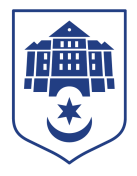 Тернопільська міська радавосьмого скликанняПротоколшостої сесії міської ради28 травня 2021 рокуЗал Українського Дому за адресою бульв.Т.Шевченка, 27м.ТернопільРеєстраціяРанкове пленарне засідання09:08Присутні:  Марія Баб’юк, Любов Вовк (зареєструвалася після оголошення результатів реєстрації), Ружена Волянська, Ігор Вонс, Віктор Гевко (зареєструвався після оголошення результатів реєстрації),  Галина Гевко, Ігор Гірчак, Мар’яна Головко, Антон Горохівський, Микола Дерецький, Іван Зінь, Рустам Ергешов, Олег Климчук, Іван Ковалик, Володимир Місько, Роман Навроцький, Сергій Надал, Віктор Овчарук, Наталія Паньків, Марія Пачковська, Ольга Похиляк, Ліна Прокопів, Назарій Редьква, Олег Різник, Олександр Россомаха, Михайло Сиротюк, Юрій Смакоуз, Олександр Смик, Іван Сороколіт, Роман Торожнюк, Ігор Турський, Денис Фаріончук (зареєструвався після оголошення результатів реєстрації), Юрій Фартушняк, Христина Феціца, Віталій Хоркавий, Андрій Цибульський, Мар’ян Козбур, Олеся Чванкіна, Артур Шатарський, Ольга Шахін (зареєструвалася після оголошення результатів реєстрації), Олег Шморгай, Мар'яна Юрик. Відсутній: Андрій ГрицишинСписок депутатів, які взяли участь в роботі шостої сесії міської ради 28.05.2021 згідно з паперовою реєстрацією додається. Всього – 42.Марія Баб’юк, Любов Вовк, Ружена Волянська, Ігор Вонс, Галина Гевко, Ігор Гірчак, Мар’яна Головко, Антон Горохівський, Микола Дерецький, Іван Зінь, Рустам Ергешов, Олег Климчук, Іван Ковалик, Володимир Місько, Роман Навроцький, Сергій Надал, Віктор Овчарук, Наталія Паньків, Марія Пачковська, Ольга Похиляк, Ліна Прокопів, Назарій Редьква, Олег Різник, Олександр Россомаха, Михайло Сиротюк, Юрій Смакоуз, Олександр Смик, Іван Сороколіт, Роман Торожнюк, Ігор Турський, Денис Фаріончук, Юрій Фартушняк, Христина Феціца, Віталій Хоркавий, Андрій Цибульський, Мар’ян Козбур, Олеся Чванкіна, Артур Шатарський, Ольга Шахін, Олег Шморгай, Мар'яна Юрик. Запрошені: старости сіл Тернопільської міської територіальної громади, представники виконавчих органів ради, представники поліції, представники управління організаційно-виконавчої роботи, представники управління правового забезпечення, представники управління цифрової трансформації та комунікацій з засобами масової інформації, представники ЗМІ (реєстрація додається).Вів сесію міський голова Сергій Надал.Виступив:	Міський голова Сергій Надал, який повідомив, що у зв’язку із запровадженими протиепідемічними заходами на території Тернопільської міської територіальної громади, з урахуванням постанови Кабінету Міністрів України від 09.12.2020 №1236 «Про встановлення карантину та запровадження обмежувальних протиепідемічних заходів з метою запобігання поширенню на території України гострої респіраторної хвороби COVID-19, спричиненої коронавірусом SARS-CoV-2», відповідно до ст.46 Регламенту Тернопільської міської ради восьмого скликання, пленарне засідання міської ради проводиться за відсутності представників громадськості, виключно у складі міського голови, депутатів міської ради, доповідачів, старост, представників управління організаційно-виконавчої роботи, управління правового забезпечення, управління цифрової трансформації та комунікацій з засобами масової інформації.Відповідно до Постанови головного державного санітарного лікаря України про затвердження Тимчасових рекомендацій щодо організації протиепідемічних заходів, з метою запобігання поширення гострої респіраторної хвороби СОVID-19, та дотримання карантинних вимог щодвігодини оголошуватиметься перерва в роботі сесії з залишенням залу для провітрювання на 15 хвилин.Виступив:	міський голова Сергій Надал, який від імені мешканців Тернопільської громади та від себе особисто подякував працівникам поліції за сумлінне виконання службових обов’язків, оперативне розв’язання поставлених завдань, особистий вагомий внесок у забезпеченні належної публічної безпеки та порядку під час проведення фінального Кубку України з футболу в місті Тернополі та нагородив кращих з них.Виступив:	міський голова Сергій Надал, який запропонував з метою підрахунку голосів депутатів міської ради на шостій сесії Тернопільської міської ради без застосування системи електронного голосування «Віче» створити лічильну комісію у складі: Віталій Хоркавий - голова комісії, Юрій Смакоуз, Рустам Ергешов - члени лічильної комісії.Допомогу у підрахунку голосів в поіменному голосуванні за обрання лічильної комісії здійснює начальник організаційного відділу ради управління організаційно-виконавчої роботи Юлія Чорна шляхом оголошення прізвища депутата та фіксування результату його волевиявлення.Результати голосування: за - 41, проти-0, утримались-0. Рішення прийнято. (Результати поіменного голосування додаються).Вирішили: 	Рішення № 8/6/01 додається.Виступив:	Міський голова Сергій Надал, який озвучив пропозицію голови лічильної комісії Віталія Хоркавого щодо ефективного способу підрахунку голосів без застосування системи електронного голосування «Віче», а саме: з метою спрощення процедури підрахунку голосувати від зворотнього: «проти», «утримались», «за».Результати голосування за пропозицію Віталія Хоркавого: За - 41, проти – 0, утримались – 0. Рішення прийнято. (Результати поіменного голосування додаються)Виступив:	Міський голова Сергій Надал, який повідомив, що з метою уточнення результатів поіменного голосування до завершення сесії депутати можуть звернутися до голови лічильної комісії.Слухали:	Про затвердження порядку денного шостої сесії Тернопільської міської ради.Інформував:	Міський голова Сергій НадалРезультати голосування за взяття порядку денного за основу: проти –0 , утримались –0, за – 41. Рішення прийнято. (Результати поіменного голосування додаються).Вирішили:	взяти порядок денний за основу.Порядок денний:Виступив:	Міський голова Сергій Надал, який запропонував з ініціативи автора та розробників зняти з розгляду наступні питання:- Про надання дозволу на складання проекту землеустрою щодо відведення земельної ділянки для обслуговування багатоквартирного житлового будинку за адресою вул.Б.Хмельницького,21а ОСББ «Добро»бут»- Про надання дозволу на розроблення проектів землеустрою щодо відведення земельних ділянок за адресою провулок Цегельний (гр.Чура А.В. та інші)- Про затвердження проекту землеустрою щодо відведення земельної ділянки по зміні її цільового призначення за адресою вул. Оболоня гр.Чорнію Р.М- Про затвердження проекту землеустрою щодо відведення земельної ділянки по зміні її цільового призначення за адресою просп.Злуки гр.Бураку Р.М.- Про надання дозволу на розроблення проекту землеустрою щодо відведення земельної ділянки за адресою вул.Микулинецька,116 гр.Матковській М.Б.Виступив:	Міський голова Сергій Надал, який запропонував доповнити порядок денний наступними питаннями, які попередньо були надіслані депутатам на електронні скриньки для ознайомлення та розглянуті постійними комісіями міської ради:Про звернення депутатів Тернопільської міської ради щодо проєкту Закону України «Про внесення змін до Податкового кодексу України та деяких законодавчих актів України щодо забезпечення збалансованості бюджетних надходжень»Результати голосування: проти – 0, утримались – 4, за - 37. Рішення прийнято.(Результати поіменного голосування додаються)- Про звернення депутатів Тернопільської міської ради щодо недопущення підвищення тарифів для населенняРезультати голосування:проти – 0, утримались – 0, за - 41. Рішення прийнято.(Результати поіменного голосування додаються)- Про звернення депутатів Тернопільської міської ради до Верховної Ради України щодо малої приватизації об’єктів державної та комунальної власностіРезультати голосування:проти – 0, утримались – 4, за - 37. Рішення прийнято.(Результати поіменного голосування додаються)- Про внесення змін до Програми охорони навколишнього природного середовища Тернопільської міської територіальної громади на 2020-2023 рокиРезультати голосування:проти – 0, утримались – 4, за - 37. Рішення прийнято.(Результати поіменного голосування додаються)Про внесення змін до Положення про інформаційну систему «Реєстр Тернопільської міської територіальної громади» та викладення його у новій редакціїРезультати голосування:проти – 0, утримались – 4, за - 37. Рішення прийнято.(Результати поіменного голосування додаються)- Про внесення змін до історико-архітектурного опорного плану м. ТернополяРезультати голосування:проти – 0, утримались – 4, за - 37. Рішення прийнято.(Результати поіменного голосування додаються)- Про надання земельної ділянки під будівництво, створення і функціонування індустріального парку за адресою вул.МикулинецькаРезультати голосування:проти – 0, утримались – 4, за - 37. Рішення прийнято.(Результати поіменного голосування додаються)Про внесення змін в рішення міської радиРезультати голосування:проти – 0, утримались – 4, за - 37. Рішення прийнято.(Результати поіменного голосування додаються)Виступив:	Віталій Хоркавий, який запропонував доповнити порядок денний наступним питанням:- Про надання дозволу на розроблення технічної документації із землеустрою щодо встановлення меж земельної ділянки в натурі (на місцевості) за адресою вул.Родини Барвінських гр.Морозу В.І.Результати голосування:проти – 0, утримались – 4, за - 37. Рішення прийнято.(Результати поіменного голосування додаються)Виступив:	Микола Дерецький, який запропонував доповнити порядок денний наступним питанням:- Про надання дозволу на розроблення проекту землеустрою щодо відведення земельної ділянки за адресою вул. Тролейбусна, 7а ТОВ «СЕРВІСАВТОТРАНС+»Результати голосування: проти – 0, утримались –4, за – 37. Рішення прийнято. (Результати поіменного голосування додаються).Виступив:	Міський голова Сергій Надал, який запропонував три звернення депутатів Тернопільської міської ради розглянути першими перед основними питаннями порядку денного, а інші додаткові питання - після розгляду всіх питань основного порядку денного.Результати голосування за затвердження порядку денного в цілому, враховуючи озвучені пропозиції: проти – 0, утримались –0, за – 41. Рішення прийнято. (Результати поіменного голосування додаються).Порядок денний:Слухали: 	Про депутатський запит Ольги ПохилякІнформувала: Ольга ПохилякВиступив: 	Міський голова Сергій НадалРезультати голосування за депутатський запит: проти - 0, утримались - 0, за - 41. Рішення прийнято. (Результати поіменного голосування додаються).Вирішили:	Рішення № 8/6/02 додається.Слухали: 	Про депутатський запит Ольги ПохилякІнформувала: Ольга ПохилякВиступив:	Міський голова Сергій НадалРезультати голосування за депутатський запит: проти - 0, утримались - 0, за - 41. Рішення прийнято. (Результати поіменного голосування додаються).Вирішили:	Рішення № 8/6/03 додається.Слухали: 	Про депутатський запит Мар’яна КозбураІнформував: Мар’ян КозбурВиступив: 	Міський голова Сергій НадалРезультати голосування за депутатський запит: проти - 0, утримались - 0, за - 41. Рішення прийнято. (Результати поіменного голосування додаються).Вирішили:	Рішення № 8/6/04 додається.Слухали: 	Про депутатський запит Мар’яна КозбураІнформував: Мар’ян КозбурВиступив: 	Міський голова Сергій НадалРезультати голосування за депутатський запит: проти - 0, утримались - 0, за - 40. Рішення прийнято. (Результати поіменного голосування додаються).Вирішили:	Рішення № 8/6/05 додається.Слухали: Про звернення депутатів Тернопільської міської ради щодо проєкту Закону України «Про внесення змін до Податкового кодексу України та деяких законодавчих актів України щодо забезпечення збалансованості бюджетних надходжень»Доповідав: Ігор ГірчакРезультати голосування за проект рішення: проти - 0, утримались - 0, за - 39. Рішення прийнято. (Результати поіменного голосування додаються).Вирішили: Рішення № 8/6/06 додається.Слухали: Про звернення депутатів Тернопільської міської ради щодо недопущення підвищення тарифів для населенняДоповідав: Антон ГорохівськийРезультати голосування за проект рішення: проти - 0, утримались - 0, за - 39. Рішення прийнято. (Результати поіменного голосування додаються).Вирішили: Рішення № 8/6/07 додається.Слухали: Про звернення депутатів Тернопільської міської ради до Верховної Ради України щодо малої приватизації об’єктів державної та комунальної власностіДоповідав: Віктор ГевкоВиступив: Міський голова Сергій НадалВиступив: Іван Сороколіт, який запропонував у тексті звернення замість 10% зазначити 30%.Результати голосування за проект рішення за основу: проти - 0, утримались - 0, за - 41. Рішення прийнято. (Результати поіменного голосування додаються).Результати голосування за пропозицію Івана Сороколіта: проти - 0, утримались - 0, за - 41. Рішення прийнято. (Результати поіменного голосування додаються).Результати голосування за проект рішення в цілому: проти - 0, утримались - 0, за - 41. Рішення прийнято. (Результати поіменного голосування додаються).Вирішили: Рішення № 8/6/08 додається.Слухали: Про виконання бюджету Тернопільської міської територіальної громади за  перший квартал  2021 року Доповідала: Надія КучерВиступив: Іван Сороколіт Результати голосування за проект рішення: проти - 0, утримались - 0, за - 41. Рішення прийнято. (Результати поіменного голосування додаються).Вирішили: Рішення № 8/6/09 додається.Слухали: Про внесення змін в  рішення міської ради  від 06.06.2019р. № 7/35/5 «Про місцеві податки  і збори Тернопільської міської територіальної громади» Доповідала: Надія КучерВиступив: Міський голова Сергій Надал	Результати голосування за проект рішення: проти - 0, утримались - 0, за - 41. Рішення прийнято. (Результати поіменного голосування додаються).Вирішили: Рішення № 8/6/10 додається.Слухали: Про затвердження Програми виконання рішень про стягнення коштів з виконавчих органів Тернопільської міської ради на 2021-2023 роки.Доповідав: Володимир СулимаВиступили: Іван Сороколіт, Ігор ТурськийВиступив: Міський голова Сергій Надал, який доручив управлінню соціальної політики підготувати звернення  до Кабінету Міністрів України щодо виділення коштів на виплату одноразової грошової допомоги ветеранам до 05 травня за 2020-2021 роки у сумах передбачених Законом України "Про статус ветеранів війни, гарантії їх соціального захисту".Результати голосування за проект рішення, враховуючи протокольне доручення, озвучене міським головою Сергієм Надалом: проти - 0, утримались - 5, за - 36. Рішення прийнято. (Результати поіменного голосування додаються).Вирішили: Рішення № 8/6/11 та протокольне доручення № 8/6/106 додаються.Слухали: Про внесення змін  рішення  міської ради від 23.04.2021 №8/5/28 "Про перейменування Тернопільського міського центру соціальних служб для  сім'ї, дітей та молоді і затвердження положення у новій редакції"Доповідала:	Христина Білінська Результати голосування за проект рішення: проти - 0, утримались - 0, за - 41. Рішення прийнято. (Результати поіменного голосування додаються).Вирішили: Рішення № 8/6/12 додається.Слухали: Про внесення змін та доповнень до Програми модернізації (технічного розвитку) систем централізованого тепло- та гарячого водопостачання на 2021-2024 роки Доповідав: Олег СоколовськийРезультати голосування за проект рішення: проти - 0, утримались - 4, за - 36. Рішення прийнято. (Результати поіменного голосування додаються).Вирішили: Рішення № 8/6/13 додається.Слухали: Про затвердження проектів та встановлення  зон санітарної охорони (ЗСО) Доповідав: Олег СоколовськийРезультати голосування за проект рішення: проти - 0, утримались - 0, за - 40. Рішення прийнято. (Результати поіменного голосування додаються).Вирішили: Рішення № 8/6/14 додається.Слухали: Про внесення змін до Статуту комунального  підприємства Тернопільської міської  ради «Екоресурси»Доповідав: Олег Соколовський Результати голосування за проект рішення: проти - 0, утримались - 0, за - 40. Рішення прийнято. (Результати поіменного голосування додаються).Вирішили: Рішення № 8/6/15 додається.Слухали: Про внесення змін до Статуту  комунального підприємства «Тернопільелектротранс» Доповідав: Олег ШморгайРезультати голосування за проект рішення: проти - 0, утримались - 0, за - 41. Рішення прийнято. (Результати поіменного голосування додаються).Вирішили: Рішення № 8/6/16 додається.Слухали: Про приватизацію об'єкта комунальної власностіДоповідав: Сергій КовдришРезультати голосування за проект рішення: проти - 0, утримались - 0, за - 41. Рішення прийнято. (Результати поіменного голосування додаються).Вирішили: Рішення № 8/6/17 додається.Слухали: Про внесення змін в рішення міської ради від 26.04.2013 №6/31/25 «Про розмежування повноважень по управлінню майном, що є  комунальною власністю Тернопільської міської територіальної громади» Доповідав: Сергій КовдришРезультати голосування за проект рішення: проти - 0, утримались - 4, за - 37. Рішення прийнято. (Результати поіменного голосування додаються).Вирішили: Рішення № 8/6/18 додається.Слухали: Про затвердження Концепції розвитку цифрових компетентностей  жителів громадиДоповідала: Мар’яна ЗваричРезультати голосування за проект рішення: проти - 0, утримались - 0, за - 41. Рішення прийнято. (Результати поіменного голосування додаються).Вирішили: Рішення № 8/6/19 додається.Слухали: Про внесення змін до рішення міської ради від 05.04.2019 №7/33/9 «Про внесення змін до рішень міської ради» Доповідала: Мар’яна ЗваричРезультати голосування за проект рішення: проти - 0, утримались - 0, за - 41. Рішення прийнято. (Результати поіменного голосування додаються).Вирішили: Рішення № 8/6/20 додається.Слухали: Про затвердження договору про  міжбюджетний трансферт на 2021 рік з Козлівською селищною радою Доповідала: Ольга ПохилякРезультати голосування за проект рішення: проти - 0, утримались - 0, за - 41. Рішення прийнято. (Результати поіменного голосування додаються).Вирішили: Рішення № 8/6/21 додається.Слухали: Про надання дозволу на розроблення технічної документації із землеустрою щодо встановлення меж земельної ділянки в натурі (на місцевості) за адресою вул. Шевченка, 22 с. Іванківці (в межах населеного пункту) Тернопільського району Тернопільської області, яке належить до Тернопільської міської територіальної громади, гр.Солтик О.Г Доповідав: Віктор КіблярРезультати голосування за проект рішення: проти - 0, утримались - 0, за - 41. Рішення прийнято. (Результати поіменного голосування додаються).Вирішили: Рішення № 8/6/22 додається.Слухали: Про затвердження технічної документації із землеустрою щодо встановлення меж земельної ділянки в натурі (на місцевості) за адресою  вул. Зелена, 19 с. Іванківці (в межах населеного пункту) Тернопільського району Тернопільської області, яке належить до Тернопільської міської територіальної громади, гр. Папі С.О.Доповідав: Віктор КіблярРезультати голосування за проект рішення: проти - 0, утримались - 0, за - 41. Рішення прийнято. (Результати поіменного голосування додаються).Вирішили: Рішення № 8/6/23 додається.Слухали: Про затвердження технічної документації із землеустрою щодо встановлення меж земельних ділянок в натурі (на місцевості) за адресою с.Іванківці (в межах населеного пункту) Тернопільського району Тернопільської області, яке належить до Тернопільської міської територіальної громади, гр. Папі С.О. Доповідав: Віктор КіблярРезультати голосування за проект рішення: проти - 0, утримались - 0, за - 41. Рішення прийнято. (Результати поіменного голосування додаються).Вирішили: Рішення № 8/6/24 додається.Слухали: Про надання дозволу на розроблення проекту  землеустрою щодо відведення земельної  ділянки за адресою с. Малашівці (в межах  населеного пункту) Тернопільського району  Тернопільської області, яке належить до  Тернопільської міської територіальної громади,  гр.Більській І.Я. Доповідав: Віктор КіблярРезультати голосування за проект рішення: проти - 0, утримались - 0, за - 41. Рішення прийнято. (Результати поіменного голосування додаються).Вирішили: Рішення № 8/6/25 додається.Слухали: Про надання дозволу на розроблення технічної документації із землеустрою щодо встановлення меж земельної ділянки в натурі (на місцевості) за адресою вул. Богуна, 6 с. Малашівці (в межах населеного пункту) Тернопільського району Тернопільської області, яке належить до Тернопільської міської територіальної громади, гр.Мельницькій Н.В.Доповідав: Віктор КіблярРезультати голосування за проект рішення: проти - 0, утримались - 0, за - 42. Рішення прийнято. (Результати поіменного голосування додаються).Вирішили: Рішення № 8/6/26 додається.Слухали: Про надання дозволу на розроблення технічної документації із землеустрою щодо встановлення меж земельних ділянок в натурі (на місцевості) за адресою с. Малашівці Тернопільського (Зборівського) району Тернопільської області, яке належить до Тернопільської міської  1територіальної громади, гр. Мельницькій Н.В. Доповідав: Віктор КіблярРезультати голосування за проект рішення: проти - 0, утримались - 0, за - 41. Рішення прийнято. (Результати поіменного голосування додаються).Вирішили: Рішення № 8/6/27 додається.Слухали:  Про надання дозволу на розроблення технічної   документації із землеустрою щодо встановлення   меж земельної ділянки в натурі (на місцевості)  за адресою вул. Горішня Перія, 7А с. Курівці (в межах населеного пункту) Тернопільського (Зборівського) району Тернопільської області, яке належить до Тернопільської  міської територіальної громади, гр. Васильківу З.М. Доповідав: Віктор КіблярРезультати голосування за проект рішення: проти - 0, утримались - 0, за - 41. Рішення прийнято. (Результати поіменного голосування додаються).Вирішили: Рішення № 8/6/28 додається.Слухали: Про надання дозволу на розроблення технічної документації із землеустрою щодо встановлення меж земельної ділянки в натурі (на місцевості) за адресою  с. Курівці (в межах населеного пункту)  Тернопільського (Зборівського) району Тернопільської області, яке належить до Тернопільської міської територіальної громади,  гр.Васильківу З.М Доповідав: Віктор КіблярРезультати голосування за проект рішення: проти - 0, утримались - 0, за - 41. Рішення прийнято. (Результати поіменного голосування додаються).Вирішили: Рішення № 8/6/29 додається.Слухали: Про надання дозволу на розроблення проекту землеустрою щодо відведення земельної ділянки за адресою вул. Центральна, 21а с. Вертелка (в межах населеного пункту) Тернопільського району Тернопільської області, яке належить до Тернопільської міської територіальної громади, Управлінню обліку та контролю за використанням комунального майна Тернопільської міської ради Доповідав: Віктор КіблярРезультати голосування за проект рішення: проти - 0, утримались - 0, за - 41. Рішення прийнято. (Результати поіменного голосування додаються).Вирішили: Рішення № 8/6/30 додається.Слухали: Про надання дозволу на розроблення проекту землеустрою щодо відведення земельної  ділянки за адресою вул. Гора, 3 с.Кобзарівка  (в межах населеного пункту) Тернопільського  району Тернопільської області, яке належить до  Тернопільської міської територіальної громади,  управлінню обліку та контролю за використанням комунального майна Тернопільської міської ради Доповідав: Віктор КіблярРезультати голосування за проект рішення: проти - 0, утримались - 0, за - 41. Рішення прийнято. (Результати поіменного голосування додаються).Вирішили: Рішення № 8/6/31 додається.Слухали: Про надання дозволу на розроблення проекту землеустрою щодо відведення земельної  ділянки за адресою вул. Центральна, 22 с. Кобзарівка  (в межах населеного пункту) Тернопільського  району Тернопільської області, яке належить до  Тернопільської міської територіальної громади,  управлінню обліку та контролю за використанням комунального майна Тернопільської міської ради Доповідав: Віктор КіблярРезультати голосування за проект рішення: проти - 0, утримались - 0, за - 41. Рішення прийнято. (Результати поіменного голосування додаються).Вирішили: Рішення № 8/6/32 додається.Слухали: Про надання дозволу на розроблення технічної документації із землеустрою щодо встановлення меж земельних ділянок в натурі (на місцевості)  за адресою  с. Глядки  (в межах населеного пункту)  Тернопільського району Тернопільської області, яке належить до Тернопільської міської територіальної громади, гр. Пиндюру О.В. Доповідав: Віктор КіблярРезультати голосування за проект рішення: проти - 0, утримались - 0, за - 41. Рішення прийнято. (Результати поіменного голосування додаються).Вирішили: Рішення № 8/6/33 додається.Слухали: Про надання дозволу на розроблення технічної документації із землеустрою щодо встановлення меж земельної ділянки в натурі (на місцевості) за адресою  вул. Горішня, 41 с. Глядки (в межах населеного пункту) Тернопільського (Зборівського) району Тернопільської області, яке належить до Тернопільської міської територіальної  громади, гр. Пиндюру О.В. Доповідав: Віктор КіблярРезультати голосування за проект рішення: проти - 0, утримались - 0, за - 41. Рішення прийнято. (Результати поіменного голосування додаються).Вирішили: Рішення № 8/6/34 додається.Слухали: Про затвердження технічної документації із землеустрою щодо встановлення меж земельних ділянок в натурі (на місцевості) за адресою с. Чернихів Тернопільського (Зборівського) району  Тернопільської області, яке належить до Тернопільської міської територіальної громади,  гр. Вижиковському С.С. Доповідав: Віктор КіблярРезультати голосування за проект рішення: проти - 0, утримались - 0, за - 41. Рішення прийнято. (Результати поіменного голосування додаються).Вирішили: Рішення № 8/6/35 додається.Слухали: Про затвердження технічної документації із  землеустрою щодо встановлення меж земельної  ділянки в натурі (на місцевості) за адресою  вул. Горішня, 10 с. Чернихів (в межах  населеного пункту) Тернопільського (Зборівського)  району Тернопільської області, яке належить до   Тернопільської міської територіальної громади,   гр.Вижиковському С.С. Доповідав: Віктор КіблярРезультати голосування за проект рішення: проти - 0, утримались - 0, за - 41. Рішення прийнято. (Результати поіменного голосування додаються).Вирішили: Рішення № 8/6/36 додається.Слухали: Про надання дозволу на розроблення технічної документації із землеустрою щодо встановлення  меж земельної ділянки в натурі (на місцевості) за адресою  с. Чернихів (в межах населеного пункту) Тернопільського (Зборівського) району Тернопільської області, яке належить до Тернопільської міської територіальної громади, гр.Собчак Л.В. Доповідав: Віктор КіблярРезультати голосування за проект рішення: проти - 0, утримались - 0, за - 41. Рішення прийнято. (Результати поіменного голосування додаються).Вирішили: Рішення № 8/6/37 додається.Слухали: Про надання дозволу на розроблення технічної документації із землеустрою щодо встановлення  меж земельної ділянки в натурі (на місцевості)  за адресою  вул. Центральна, 20 с. Чернихів (в межах населеного пункту) Тернопільського (Зборівського) району Тернопільської області, яке належить до Тернопільської міської територіальної громади, гр. Собчак Л.В. Доповідав: Віктор КіблярРезультати голосування за проект рішення: проти - 0, утримались - 0, за - 41. Рішення прийнято. (Результати поіменного голосування додаються).Вирішили: Рішення № 8/6/38 додається.Слухали: Про надання дозволу на розроблення проекту землеустрою щодо відведення земельної  ділянки за адресою вул. Центральна, 38 с. Чернихів  (в межах населеного пункту) Тернопільського  (Зборівського) району Тернопільської області, яке належить до Тернопільської міської територіальної громади, Управлінню обліку та контролю за використанням комунального майна Тернопільської міської ради Доповідав: Віктор КіблярРезультати голосування за проект рішення: проти - 0, утримались - 0, за - 41. Рішення прийнято. (Результати поіменного голосування додаються).Вирішили: Рішення № 8/6/39 додається.Слухали: Про надання дозволу на розроблення проекту землеустрою щодо відведення земельної  ділянки за адресою вул. Центральна, 30А с. Чернихів  (в межах населеного пункту) Тернопільського (Зборівського) району Тернопільської області, яке належить до Тернопільської міської територіальної громади, Управлінню обліку та контролю за використанням комунального майна Тернопільської міської ради Доповідав: Віктор КіблярРезультати голосування за проект рішення: проти - 0, утримались - 0, за - 41. Рішення прийнято. (Результати поіменного голосування додаються).Вирішили: Рішення № 8/6/40 додається.Слухали: Про затвердження технічної документації із  землеустрою щодо встановлення меж земельної  ділянки в натурі (на місцевості) за адресою  с. Чернихів Тернопільського (Зборівського) району  Тернопільської області, яке належить до Тернопільської міської територіальної громади,  гр. Юнику Б.А. Доповідав: Віктор КіблярРезультати голосування за проект рішення: проти - 0, утримались - 0, за - 41. Рішення прийнято. (Результати поіменного голосування додаються).Вирішили: Рішення № 8/6/41 додається.Слухали:  Про затвердження технічної документації із  землеустрою щодо встановлення меж земельної  ділянки в натурі (на місцевості) за адресою  вул. Центральна бічна, 9 с. Чернихів (в межах  населеного пункту) Тернопільського (Зборівського)  району Тернопільської області, яке належить до   Тернопільської міської територіальної громади,   гр. Юнику Б.А. Доповідав: Віктор КіблярРезультати голосування за проект рішення: проти - 0, утримались - 0, за - 41. Рішення прийнято. (Результати поіменного голосування додаються).Вирішили: Рішення № 8/6/42 додається.Слухали: Про надання дозволу на розроблення технічної документації із землеустрою щодо встановлення меж земельної ділянки в натурі (на місцевості) за адресою вул. Шевченка, 15 с. Іванківці (в межах населеного пункту) Тернопільського району Тернопільської області, яке належить до Тернопільської міської територіальної громади, гр. Бростко О.Й.Доповідав: Віктор КіблярРезультати голосування за проект рішення: проти - 0, утримались - 0, за - 41. Рішення прийнято. (Результати поіменного голосування додаються).Вирішили: Рішення № 8/6/43 додається.Слухали: Про надання дозволу на складання технічноїдокументації із землеустрою щодо встановленнямеж земельної ділянки в натурі (на місцевості) за адресою вул. Поліська,11 товариству з обмеженою відповідальністю «Тернопільбуд»Доповідав: Віктор КіблярРезультати голосування за проект рішення: проти - 0, утримались - 0, за - 41. Рішення прийнято. (Результати поіменного голосування додаються).Вирішили: Рішення № 8/6/44 додається.Слухали: Про надання дозволу на розроблення проекту землеустрою щодо відведення земельної ділянки за адресою вул. Бродівська гр. Ганцю Р. П.Доповідав: Віктор КіблярРезультати голосування за проект рішення: проти - 0, утримались - 0, за - 41. Рішення прийнято. (Результати поіменного голосування додаються).Вирішили: Рішення № 8/6/45 додається.Слухали: Про затвердження проекту землеустрою щодо відведення земельної ділянки по зміні її цільового призначення за адресою вул. Поліська,8 гр. Дзюбі К.І.Доповідав: Віктор КіблярВиступив: Олег РізникРезультати голосування за проект рішення: проти - 4, утримались - 1, за - 36. Рішення прийнято. (Результати поіменного голосування додаються).Вирішили: Рішення № 8/6/46 додається.Слухали: Про затвердження проекту землеустрою щодо відведення земельної ділянки по зміні її цільового призначення за адресою вул. Поліська,8 гр. Дзюбі К.І.Доповідав: Віктор КіблярРезультати голосування за проект рішення: проти - 4, утримались - 1, за - 36. Рішення прийнято. (Результати поіменного голосування додаються).Вирішили: Рішення № 8/6/47 додається.Слухали: Про поновлення договору оренди землі за адресою вул.Лозовецька,30 гр.Гаврилюку В.Я.Доповідав: Віктор КіблярВиступив:  Ігор ТурськийРезультати голосування за проект рішення: проти - 0, утримались - 0, за - 41. Рішення прийнято. (Результати поіменного голосування додаються).Вирішили: Рішення № 8/6/48 додається.Слухали: Про надання дозволу на розроблення технічної документації із землеустрою щодо встановлення меж земельної ділянки в натурі (на місцевості) за адресою вул.Тернопільська,27 гр.Опацькій В.В.Доповідав: Віктор КіблярРезультати голосування за проект рішення: проти - 0, утримались - 0, за - 41. Рішення прийнято. (Результати поіменного голосування додаються).Вирішили: Рішення № 8/6/49 додається.Слухали: Про надання земельної ділянки за адресою вул.Тернопільська,9 гр.Козак Н.І.Доповідав: Віктор КіблярРезультати голосування за проект рішення: проти - 0, утримались - 0, за - 41. Рішення прийнято. (Результати поіменного голосування додаються).Вирішили: Рішення № 8/6/50 додається.Слухали: Про надання дозволу на розроблення проекту землеустрою щодо відведення земельної ділянки за адресою вул.І.Котляревського,12 гр.Бутрин Г.В.Доповідав: Віктор КіблярРезультати голосування за проект рішення: проти - 0, утримались - 37, за - 4. Рішення не прийнято. (Результати поіменного голосування додаються).Слухали: Про надання земельної ділянки за адресою вул.Глибока Долина,23а гр.Новосад Н.М.Доповідав: Віктор КіблярРезультати голосування за проект рішення: проти - 0, утримались - 0, за - 41. Рішення прийнято. (Результати поіменного голосування додаються).Вирішили: Рішення № 8/6/51 додається.Слухали: Про надання дозволу на розроблення технічної документації із землеустрою щодо встановлення меж земельної ділянки в натурі (на місцевості) за адресою вул.Енергетична,21/2 гр.Чернолевій Г.З.Доповідав: Віктор КіблярРезультати голосування за проект рішення: проти - 0, утримались - 0, за - 41. Рішення прийнято. (Результати поіменного голосування додаються).Вирішили: Рішення № 8/6/52 додається.Слухали: Про надання дозволу на розроблення технічної документації із землеустрою щодо встановлення меж земельної ділянки в натурі (на місцевості) за адресою вул.Фестивальна,34 гр.Венгер Л.Й.Доповідав: Віктор КіблярРезультати голосування за проект рішення: проти - 0, утримались - 0, за - 41. Рішення прийнято. (Результати поіменного голосування додаються).Вирішили: Рішення № 8/6/53 додається.Слухали: Про надання дозволу на розроблення проекту землеустрою щодо відведення земельної ділянки за адресою вул.Проектна,1В гр.Безпалько Н.М.Доповідав: Віктор КіблярРезультати голосування за проект рішення: проти - 0, утримались - 0, за - 41. Рішення прийнято. (Результати поіменного голосування додаються).Вирішили: Рішення № 8/6/54 додається.Слухали: Про надання земельних ділянок для будівництва і обслуговування групи багатоквартирних житлових будинків з вбудовано-прибудованими приміщеннями громадського призначення, гаражами і стоянками автотранспорту за адресою вул. Генерала М.Тарнавського,32 ОСББ «Генерала М.Тарнавського,32»Доповідав: Віктор КіблярРезультати голосування за проект рішення: проти - 0, утримались - 0, за - 41. Рішення прийнято. (Результати поіменного голосування додаються).Вирішили: Рішення № 8/6/55 додається.Слухали: Про надання дозволу на розроблення проекту землеустрою щодо відведення земельної ділянки за адресою вул. Д.Лук’яновича,8 Бабію В.Я. та Бойку О.Р.Доповідав: Віктор КіблярРезультати голосування за проект рішення: проти - 0, утримались - 36, за - 5. Рішення не прийнято. (Результати поіменного голосування додаються).Слухали: Про надання земельної ділянки за адресою вул.Мирна,63 гр.Бойко Н.Я.Доповідав: Віктор КіблярРезультати голосування за проект рішення: проти - 0, утримались - 0, за - 41. Рішення прийнято. (Результати поіменного голосування додаються).Вирішили: Рішення № 8/6/56 додається.Слухали: Про надання дозволу на складання  проекту землеустрою щодо відведення  земельної ділянки за адресою  вул. Медова, 12а гр.Малярику Р.І. Доповідав: Віктор КіблярРезультати голосування за проект рішення: проти - 0, утримались - 41, за - 0. Рішення не прийнято. (Результати поіменного голосування додаються).Слухали: Про надання дозволу на розроблення проекту землеустрою щодо відведення земельної ділянки за адресою вул.Руська,6б гр.Левандовському О.А.Доповідав: Віктор КіблярРезультати голосування за проект рішення: проти - 0, утримались - 38, за - 4. Рішення не прийнято. (Результати поіменного голосування додаються).Слухали: Про надання дозволу на розроблення проекту землеустрою щодо відведення земельної ділянки за адресою вул.Микулинецька,98 гр.Дмитрук Г.С.Доповідав: Віктор КіблярРезультати голосування за проект рішення: проти - 0, утримались - 0, за - 42. Рішення прийнято. (Результати поіменного голосування додаються).Вирішили: Рішення № 8/6/57 додається.Слухали: Про передачу безоплатно у власність земельної ділянки за адресою вул.Піскова,7 гр.Білінській Г.Д. Доповідав: Віктор КіблярРезультати голосування за проект рішення: проти - 0, утримались - 0, за - 42. Рішення прийнято. (Результати поіменного голосування додаються).Вирішили: Рішення № 8/6/58 додається.Слухали: Про затвердження проекту землеустрою щодо відведення земельної ділянки за адресою вул.Молодіжна,53 гр.Балабан Г.М. Доповідав: Віктор КіблярРезультати голосування за проект рішення: проти - 0, утримались - 0, за - 42. Рішення прийнято. (Результати поіменного голосування додаються).Вирішили: Рішення № 8/6/59 додається.Слухали: Про поновлення договору оренди землі за адресою вул.Тролейбусна,1б ФО-П Рубленику Б.В.Доповідав: Віктор КіблярРезультати голосування за проект рішення: проти - 14, утримались - 24, за - 4. Рішення не прийнято. (Результати поіменного голосування додаються).Слухали: Про надання дозволу на розроблення технічної документації із землеустрою щодо встановлення меж земельної ділянки в натурі (на місцевості) за адресою вул.Проектна гр.Слюсарчук А.І.Доповідав: Віктор КіблярРезультати голосування за проект рішення: проти - 0, утримались - 38, за - 4. Рішення не прийнято. (Результати поіменного голосування додаються).Слухали: Про затвердження технічної документації із землеустрою щодо встановлення меж земельної ділянки в натурі (на місцевості) за адресою вул.Поліська,10г ТОВ «Компанія Діамант Груп»Доповідав: Віктор КіблярРезультати голосування за проект рішення: проти - 0, утримались - 0, за - 41. Рішення прийнято. (Результати поіменного голосування додаються).Вирішили: Рішення № 8/6/60 додається.Слухали: Про затвердження проекту землеустрою щодо відведення земельної ділянки за адресою вул. Генерала М.Тарнавського,5а управлінню обліку та контролю за використанням комунального майна Тернопільської міської радиДоповідав: Віктор КіблярВиступив: Олег РізникРезультати голосування за проект рішення: проти - 0, утримались - 0, за - 40. Рішення прийнято. (Результати поіменного голосування додаються).Вирішили: Рішення № 8/6/61 додається.Слухали: Про надання дозволу на розробку технічної документації із землеустрою щодо встановлення меж земельної ділянки в натурі (на місцевості) для обслуговування багатоквартирного житлового будинку за адресою вул.Карпенка,8 ОСББ «Карпенка 8»Доповідав: Віктор КіблярРезультати голосування за проект рішення: проти - 0, утримались - 0, за - 40. Рішення прийнято. (Результати поіменного голосування додаються).Вирішили: Рішення № 8/6/62 додається.Слухали: Про надання земельної ділянки за адресою вул. Митрополита Шептицького, 30 ТОВ «ВЕСТА МЕТРОПОЛІС» Доповідав: Віктор КіблярРезультати голосування за проект рішення: проти - 0, утримались - 35, за - 4. Рішення не прийнято. (Результати поіменного голосування додаються).Слухали: Про надання земельної ділянки за адресою вул. В.Симоненка,2а гр.Якимчуку Ю.М. та Якимчук Г.А.Доповідав: Віктор КіблярРезультати голосування за проект рішення: проти - 0, утримались - 35, за - 4. Рішення не прийнято. (Результати поіменного голосування додаються).Слухали: Про надання дозволу на проведення експертної грошової оцінки земельної ділянки для обслуговування будівлі ресторанно-готельного комплексу за адресою вул.Б.Хмельницького,14а ТОВ «ПАРТНЕР-ОВЕРСІЗ»»Доповідав: Віктор КіблярРезультати голосування за проект рішення: проти - 4, утримались - 1, за - 34. Рішення прийнято. (Результати поіменного голосування додаються).Вирішили: Рішення № 8/6/63 додається.Слухали: Про надання дозволу на розроблення проекту землеустрою щодо відведення земельної ділянки за адресою вул. М. Кривоноса, 6а ТОВ «Український регіональний фонд народної медицини» Доповідав: Віктор КіблярРезультати голосування за проект рішення: проти - 0, утримались - 0, за - 39. Рішення прийнято. (Результати поіменного голосування додаються).Вирішили: Рішення № 8/6/64 додається.Слухали: Про надання дозволу на складання проекту землеустрою земельної ділянки за адресою вул.Проектна гр.Копачівському А.І.Доповідав: Віктор КіблярРезультати голосування за проект рішення: проти - 0, утримались - 39, за - 0. Рішення не прийнято. (Результати поіменного голосування додаються).Слухали: Про надання дозволу на укладання  договору земельного сервітуту за адресою  вул. С.Будного  ОК «Будного» Доповідав: Віктор КіблярВиступив: Іван СороколітРезультати голосування за проект рішення: проти - 4, утримались - 0, за - 35. Рішення прийнято. (Результати поіменного голосування додаються).Вирішили: Рішення № 8/6/65 додається.Слухали: Про надання дозволу на розроблення проекту землеустрою щодо відведення земельної ділянки за адресою вул.Мирна,1 гр.Вельгій Н.П.Доповідав: Віктор КіблярРезультати голосування за проект рішення: проти - 0, утримались - 0, за - 39. Рішення прийнято. (Результати поіменного голосування додаються).Вирішили: Рішення № 8/6/66 додається.Слухали: Про надання дозволу на розроблення технічної документації із землеустрою щодо встановлення меж земельної ділянки в натурі (на місцевості) за адресою вул. Симоненка,3 ТОВ «Продовольча мережа «Калина»Доповідав: Віктор КіблярРезультати голосування за проект рішення: проти - 0, утримались - 0, за - 39. Рішення прийнято. (Результати поіменного голосування додаються).Вирішили: Рішення № 8/6/67 додається.Слухали: Про надання дозволу на розроблення проекту землеустрою щодо відведення земельної ділянки за адресою вул.Загребельна,69 гр.Глуховій А.Л.Доповідав: Віктор КіблярРезультати голосування за проект рішення: проти - 0, утримались - 0, за - 39. Рішення прийнято. (Результати поіменного голосування додаються).Вирішили: Рішення № 8/6/68 додається.Слухали: Про затвердження технічної документації із землеустрою щодо встановлення меж земельної ділянки в натурі (на місцевості) за адресою вул.Бродівська,31 гр.Фірман А.З. Доповідав: Віктор КіблярРезультати голосування за проект рішення: проти - 0, утримались - 0, за - 39. Рішення прийнято. (Результати поіменного голосування додаються).Вирішили: Рішення № 8/6/69 додається.Слухали: Про затвердження проекту землеустрою щодо відведення земельної ділянки для обслуговування багатоквартирного житлового будинку за адресою вул. Вербицького,14 ОСББ «Котедж 2010»Доповідав: Віктор КіблярВиступив:	Юрій Смакоуз, який повідомив про наявність конфлікту інтересів.Виступив:	Ігор Вонс, який повідомив про наявність конфлікту інтересів.Результати голосування за проект рішення: проти - 0, утримались - 0, за – 38, не брали участь в голосуванні - 2. Рішення прийнято. (Результати поіменного голосування додаються).Вирішили: Рішення № 8/6/70 додається.Заяви Юрія Смакоуза, Ігоря Вонса щодо наявності конфлікту інтересів долучені до протоколу.Слухали: Про затвердження проектів землеустрою щодо відведення земельних ділянок по зміні цільового призначення за адресою вул.Урожайна,2Доповідав: Віктор КіблярРезультати голосування за проект рішення: проти - 0, утримались - 40, за - 0. Рішення не прийнято. (Результати поіменного голосування додаються).Слухали: Про надання дозволу на укладання договор земельного сервітуту за адресою вул. Живова,9 ФО-П Опиру О.І. Доповідав: Віктор КіблярРезультати голосування за проект рішення: проти - 0, утримались - 4, за - 36. Рішення прийнято. (Результати поіменного голосування додаються).Вирішили: Рішення № 8/6/71 додається.Слухали: Про надання дозволу на розроблення проекту землеустрою щодо відведення земельної ділянки за адресою вул. Проектна гр. Поворозник А. І. Доповідав: Віктор КіблярВиступив: Іван КоваликРезультати голосування за проект рішення: проти - 0, утримались - 5, за - 35. Рішення прийнято. (Результати поіменного голосування додаються).Вирішили: Рішення № 8/6/72 додається.Слухали: Про поновлення договору оренди земельної ділянки товариству з обмеженою відповідальністю «Практика» за адресою вул.Лучаківського. Доповідав: Віктор КіблярРезультати голосування за проект рішення: проти - 0, утримались - 40, за - 1. Рішення не прийнято. (Результати поіменного голосування додаються).Слухали: Про надання дозволу на розроблення проекту землеустрою щодо відведення земельної ділянки за адресою вул.Овочева  гр.Ящишин Х.О.Доповідав: Віктор КіблярРезультати голосування за проект рішення: проти - 4, утримались - 35, за - 2. Рішення не прийнято. (Результати поіменного голосування додаються).Слухали: Про надання дозволу на розроблення проекту землеустрою щодо відведення  земельної ділянки за адресою вул. Д. Лук’яновича, 8, приміщення 1а  ТОВ «ВЕСТСТАР ГРУП» Доповідав: Віктор КіблярРезультати голосування за проект рішення: проти - 0, утримались - 37, за - 4. Рішення не прийнято. (Результати поіменного голосування додаються).Слухали: Про надання дозволу на складання проекту землеустрою земельної ділянки за адресою вул.Волинська,11 гр.Голоті Г.О.Доповідав: Віктор КіблярРезультати голосування за проект рішення: проти - 0, утримались - 0, за - 42. Рішення прийнято. (Результати поіменного голосування додаються).Вирішили: Рішення № 8/6/73 додається.Слухали: Про надання дозволу на розроблення проекту землеустрою щодо відведення земельної ділянки за адресою вул. Д.Лук’яновича,8 ТОВ «Управляюча компанія «Скайвест»Доповідав: Віктор КіблярРезультати голосування за проект рішення: проти - 0, утримались - 38, за - 4. Рішення не прийнято. (Результати поіменного голосування додаються).Слухали: Про затвердження технічної документації із землеустрою щодо встановлення меж земельної ділянки в натурі (на місцевості) за адресою вул.А.Манастирського, 6а                            ФО-П Ферц І.П.Доповідав: Віктор КіблярРезультати голосування за проект рішення: проти - 0, утримались - 0, за - 42. Рішення прийнято. (Результати поіменного голосування додаються).Вирішили: Рішення № 8/6/74 додається.Слухали: Про надання дозволу на укладання договору земельного сервітуту за адресою вул. Д.Лук’яновича ТОВ «ЕКОР ТЗ»Доповідав: Віктор КіблярРезультати голосування за проект рішення: проти - 0, утримались - 42, за - 0. Рішення не прийнято. (Результати поіменного голосування додаються).Слухали: Про надання дозволу на розроблення проекту землеустрою щодо відведення земельної ділянки по зміні її цільового призначення за адресою вул.Оболоня,23 гр.Барану М.В. Доповідав: Віктор КіблярВиступив: Іван СороколітРезультати голосування за проект рішення: проти - 0, утримались - 42, за - 0. Рішення не прийнято. (Результати поіменного голосування додаються).Слухали: Про надання дозволу на розроблення технічної документації із землеустрою щодо встановлення меж земельної ділянки в натурі (на місцевості) за адресою вул.Білогірська,33 гр.Боднару М.П. Доповідав: Віктор КіблярРезультати голосування за проект рішення: проти - 0, утримались - 1, за - 41. Рішення прийнято. (Результати поіменного голосування додаються).Вирішили: Рішення № 8/6/75 додається.Слухали: Про надання дозволу на проведення  експертної грошової оцінки земельної  ділянки за адресою вул. Микулинецька, 31  гр. Басу Л.І. Доповідав: Віктор КіблярРезультати голосування за проект рішення: проти - 0, утримались - 0, за - 42. Рішення прийнято. (Результати поіменного голосування додаються).Вирішили: Рішення № 8/6/76 додається.Слухали: Про надання дозволу на розроблення проекту землеустрою щодо відведення земельної ділянки для обслуговування багатоквартирного житлового будинку за адресою вулиця Бродівська,11 ОСББ «Бродівська 11»Доповідав: Віктор КіблярРезультати голосування за проект рішення: проти - 0, утримались - 0, за - 42. Рішення прийнято. (Результати поіменного голосування додаються).Вирішили: Рішення № 8/6/77 додається.Слухали: Про затвердження проекту землеустрою щодо відведення земельної ділянки за адресою вул.Проектна гр.Телев’як І.Б. Доповідав: Віктор КіблярРезультати голосування за проект рішення: проти - 0, утримались - 42, за - 0. Рішення не прийнято. (Результати поіменного голосування додаються).Слухали: Про затвердження проекту землеустрою щодо відведення земельної ділянки по зміні її цільового призначення за адресою вул. Спортивна гр. Касарді В.І.Доповідав: Віктор КіблярВиступив: Іван КоваликРезультати голосування за проект рішення: проти - 4, утримались - 2, за - 36. Рішення прийнято. (Результати поіменного голосування додаються).Вирішили: Рішення № 8/6/78 додається.Слухали: Про затвердження проекту землеустрою щодо відведення земельної ділянки за адресою проспект Злуки,1б гр.Захарчуку М.П.Доповідав: Віктор КіблярВиступив: Іван СороколітРезультати голосування за проект рішення: проти - 4, утримались - 0, за - 38. Рішення прийнято. (Результати поіменного голосування додаються).Вирішили: Рішення № 8/6/79 додається.Слухали: Про надання дозволу на розроблення проекту землеустрою щодо відведення земельної ділянки за адресою вул.Б.Хмельницького гр.Мичку В.В.Доповідав: Віктор КіблярРезультати голосування за проект рішення: проти - 4, утримались - 38, за - 0. Рішення не прийнято. (Результати поіменного голосування додаються).Слухали: Про надання дозволу на розроблення проекту землеустрою щодо відведення земельної ділянки за адресою вул. Д. Лук’яновича, 8 ТОВ «ВЕСТСТАР ГРУП»Доповідав: Віктор КіблярРезультати голосування за проект рішення: проти - 0, утримались - 38, за - 4. Рішення не прийнято. (Результати поіменного голосування додаються).Слухали: Про надання дозволу на розроблення  проекту землеустрою щодо відведення  земельної ділянки за адресою вул. Генерала М. Тарнавського, 36 (вул. Київська - Генерала М. Тарнавського) ТОВ «ПЛОЩА РИНОК» Доповідав: Віктор КіблярРезультати голосування за проект рішення: проти - 0, утримались - 42, за - 0. Рішення не прийнято. (Результати поіменного голосування додаються).Слухали: Про затвердження технічної документації із землеустрою щодо встановлення меж земельної ділянки в натурі (на місцевості) за адресою вул.Гайова,34 ТОВ «МІЛКІС»Доповідав: Віктор КіблярРезультати голосування за проект рішення: проти - 0, утримались - 0, за - 42. Рішення прийнято. (Результати поіменного голосування додаються).Вирішили: Рішення № 8/6/80 додається.Слухали: Про надання земельної ділянки за адресою вул.Микулинецька,21а   гр.Загрійчук В.Б. Доповідав: Віктор КіблярРезультати голосування за проект рішення: проти - 0, утримались - 0, за - 42. Рішення прийнято. (Результати поіменного голосування додаються).Вирішили: Рішення № 8/6/81 додається.Слухали: Про надання дозволу на розроблення проекту землеустрою щодо відведення земельної ділянки за адресою вул. Хліборобна гр. Мороз М. С.Доповідав: Віктор КіблярРезультати голосування за проект рішення: проти - 4, утримались - 1, за - 36. Рішення прийнято. (Результати поіменного голосування додаються).Вирішили: Рішення № 8/6/82 додається.Слухали: Про продаж земельної ділянки для обслуговування нежитлового приміщення за адресою вул. Новий Світ,53б гр. Небесній В.С.Доповідав: Віктор КіблярРезультати голосування за проект рішення: проти - 0, утримались - 0, за - 41. Рішення прийнято. (Результати поіменного голосування додаються).Вирішили: Рішення № 8/6/83 додається.Слухали: Про надання земельної ділянки для будівництва і обслуговування багатоквартирного житлового будинку за адресою бульвар П. Куліша,6а ОСББ «П. Куліша 6»Доповідав: Віктор КіблярРезультати голосування за проект рішення: проти - 0, утримались - 0, за - 41. Рішення прийнято. (Результати поіменного голосування додаються).Вирішили: Рішення № 8/6/84 додається.Слухали: Про надання дозволу на розроблення проекту  землеустрою щодо відведення земельної ділянки за адресою вул. Ю. Словацького гр. Білецькій Н. А.Доповідав: Віктор КіблярРезультати голосування за проект рішення: проти - 0, утримались - 5, за - 36. Рішення прийнято. (Результати поіменного голосування додаються).Вирішили: Рішення № 8/6/85 додається.Слухали: Про надання дозволу на укладення (поновлення) договору земельного сервітуту за адресою вул. Чумацька гр. Кобернику В. Г.Доповідав: Віктор КіблярРезультати голосування за проект рішення: проти - 4, утримались - 0, за - 37. Рішення прийнято. (Результати поіменного голосування додаються).Вирішили: Рішення № 8/6/86 додається.Слухали: Про надання дозволу на розроблення проектів землеустрою щодо відведення земельних ділянок за адресою вул. Генерала М. Тарнавського (гр. Середюк І. В. та інші)Доповідав: Віктор КіблярРезультати голосування за проект рішення: проти - 0, утримались - 0, за - 41. Рішення прийнято. (Результати поіменного голосування додаються).Вирішили: Рішення № 8/6/87 додається.Слухали: Про надання дозволу на складання технічної документації із землеустрою щодо встановлення меж земельної ділянки в натурі (на місцевості) за адресою вул. 15 Квітня, 25а ФО-П Неживій М.С.Доповідав: Віктор КіблярРезультати голосування за проект рішення: проти - 0, утримались - 0, за - 41. Рішення прийнято. (Результати поіменного голосування додаються).Вирішили: Рішення № 8/6/88 додається.Слухали: Про надання дозволу на розроблення проекту землеустрою щодо відведення земельної ділянки для обслуговування багатоквартирного житлового будинку за адресою вул. Братів Бойчуків,17 ОСББ «Братів Бойчуків,17»Доповідав: Віктор КіблярРезультати голосування за проект рішення: проти - 0, утримались - 0, за - 41. Рішення прийнято. (Результати поіменного голосування додаються).Вирішили: Рішення № 8/6/89 додається.Слухали: Про надання земельної ділянки за адресою вул. Бродівська.44 ПП «ПМП «Лотос»Доповідав: Віктор КіблярРезультати голосування за проект рішення: проти - 0, утримались - 0, за - 41. Рішення прийнято. (Результати поіменного голосування додаються).Вирішили: Рішення № 8/6/90 додається.Слухали: Про надання дозволу на складання проекту землеустрою щодо відведення земельної ділянки для обслуговування багатоквартирного житлового будинку за адресою вул.Студинського,22 ОСББ «Студинського.22»Доповідав: Віктор КіблярРезультати голосування за проект рішення: проти - 0, утримались - 0, за - 41. Рішення прийнято. (Результати поіменного голосування додаються).Вирішили: Рішення № 8/6/91 додається.Слухали: Про надання дозволу на розроблення проекту землеустрою щодо відведення земельної ділянки за адресою вул. Никифора Гірняка гр. Дмитрів Б. М.Доповідав: Віктор КіблярРезультати голосування за проект рішення: проти - 0, утримались - 0, за - 41. Рішення прийнято. (Результати поіменного голосування додаються).Вирішили: Рішення № 8/6/92 додається.Слухали: Про припинення дії договору про встановлення земельного сервітуту за адресою вул. Білецька гр. Гуменчук В.В.Доповідав: Віктор КіблярРезультати голосування за проект рішення: проти - 0, утримались - 0, за - 41. Рішення прийнято. (Результати поіменного голосування додаються).Вирішили: Рішення № 8/6/93 додається.Слухали: Про надання дозволу на розроблення проекту землеустрою щодо відведення земельної ділянки за адресою вул. А. Малишка,22 гр. Душко І. Ф.Доповідав: Віктор КіблярРезультати голосування за проект рішення: проти - 0, утримались - 4, за - 37. Рішення прийнято. (Результати поіменного голосування додаються).Вирішили: Рішення № 8/6/94 додається.Слухали: Про надання дозволу на розроблення проекту землеустрою щодо відведення земельної ділянки за адресою вул. Микулинецька гр. Чайківському Ю. Б.Доповідав: Віктор КіблярРезультати голосування за проект рішення: проти - 0, утримались - 0, за - 41. Рішення прийнято. (Результати поіменного голосування додаються).Вирішили: Рішення № 8/6/95 додається.Слухали: Про затвердження проекту землеустрою щодо відведення земельної ділянки за адресою вул.Макаренка гр.Шукшину С.П.Доповідав: Віктор КіблярРезультати голосування за проект рішення: проти - 0, утримались - 0, за - 41. Рішення прийнято. (Результати поіменного голосування додаються).Вирішили: Рішення № 8/6/96 додається.Слухали: Про надання дозволу на проведення експертної грошової оцінки земельної ділянки для обслуговування виробничих приміщень за адресою вул. Бродівська, 44 ПМП «ЛОТОС»Доповідав: Віктор КіблярРезультати голосування за проект рішення: проти - 0, утримались - 0, за - 40. Рішення прийнято. (Результати поіменного голосування додаються).Вирішили: Рішення № 8/6/97 додається.Слухали: Про надання дозволу на укладання договору земельного сервітуту за адресою вул. 15 Квітня гр.Небесній В.СДоповідав: Віктор КіблярРезультати голосування за проект рішення: проти - 0, утримались - 5, за - 35. Рішення прийнято. (Результати поіменного голосування додаються).Вирішили: Рішення № 8/6/98 додається.Слухали: Про внесення змін до Програми охорони навколишнього природного середовища Тернопільської міської територіальної громади на 2020-2023 рокиДоповідав: Олег СоколовськийРезультати голосування за проект рішення: проти - 0, утримались - 0, за - 41. Рішення прийнято. (Результати поіменного голосування додаються).Вирішили: Рішення № 8/6/99 додається.Слухали: Про внесення змін до Положення про інформаційну систему «Реєстр Тернопільської міської територіальної громади» та викладення його у новій редакціїДоповідала: Мар’яна ЗваричРезультати голосування за проект рішення: проти - 0, утримались - 0, за - 41. Рішення прийнято. (Результати поіменного голосування додаються).Вирішили: Рішення № 8/6/100 додається.Слухали: Про внесення змін до історико-архітектурного опорного плану м. ТернополяДоповідала: Світлана КозелкоВиступили:  Міський голова Сергій Надал, Іван СороколітРезультати голосування за проект рішення: проти - 0, утримались - 4, за - 37. Рішення прийнято. (Результати поіменного голосування додаються).Вирішили: Рішення № 8/6/101 додається.Слухали: Про надання земельної ділянки під будівництво, створення і функціонування індустріального парку за адресою вул.МикулинецькаДоповідав: Віктор КіблярРезультати голосування за проект рішення: проти - 0, утримались - 4, за - 37. Рішення прийнято. (Результати поіменного голосування додаються).Вирішили: Рішення № 8/6/103 додається.Слухали: Про внесення змін в рішення міської радиДоповідав: Віктор КіблярРезультати голосування за проект рішення: проти - 0, утримались - 5, за - 36. Рішення прийнято. (Результати поіменного голосування додаються).Вирішили: Рішення № 8/6/104 додається.Слухали: Про надання дозволу на розроблення проекту землеустрою щодо відведення земельної ділянки за адресою вул. Тролейбусна, 7а ТОВ «СЕРВІСАВТОТРАНС+»Доповідав: Віктор КіблярРезультати голосування за проект рішення: проти - 4, утримались - 2, за - 35. Рішення прийнято. (Результати поіменного голосування додаються).Вирішили: Рішення № 8/6/102 додається.Слухали: Про надання дозволу на розроблення технічної документації із землеустрою щодо встановлення меж земельної ділянки в натурі (на місцевості)за адресою вул.Родини Барвінських гр.Морозу В.І.Доповідав: Віктор КіблярРезультати голосування за проект рішення: проти - 0, утримались - 5, за - 36. Рішення прийнято. (Результати поіменного голосування додаються).Вирішили: Рішення № 8/6/105 додається.Різне:Слухали:	 Про виділення коштів на виплату одноразової грошової допомоги 			ветеранам війни.Виступив:	Міський голова Сергій НадалСесія завершила свою роботу.Міський голова 						Сергій НАДАЛСекретар ради 						Ігор ГІРЧАКСвітлана Добрікова	 ______________Юлія Чорна 		______________Катерина Бабій 	______________№ з/пДоповідачНазва проєкту рішення міської ради1Надія КучерПро виконання бюджету Тернопільської міської територіальної громади за  перший квартал  2021 року 2Надія КучерПро внесення змін в  рішення міської ради  від 06.06.2019р. № 7/35/5 «Про місцеві податки  і збори Тернопільської міської територіальної громади» 3Володимир СулимаПро затвердження Програми виконання рішень про стягнення коштів з виконавчих органів Тернопільської міської ради на 2021-2023 роки.4Христина БілінськаПро внесення змін  рішення  міської ради від 23.04.2021 №8/5/28 "Про перейменування Тернопільського міського центру соціальних служб для  сім'ї, дітей та молоді і затвердження положення у новій редакції"5Олег СоколовськийПро внесення змін та доповнень до Програми модернізації (технічного розвитку) систем централізованого тепло- та гарячого водопостачання на 2021-2024 роки 6Олег СоколовськийПро затвердження проектів та встановлення  зон санітарної охорони (ЗСО) 7Олег СоколовськийПро внесення змін до Статуту комунального  підприємства Тернопільської міської  ради «Екоресурси»8Олег ШморгайПро внесення змін до Статуту  комунального підприємства «Тернопільелектротранс» 9Сергій КовдришПро приватизацію об'єкта комунальної власності10Сергій КовдришПро внесення змін в рішення міської ради від 26.04.2013 №6/31/25 «Про розмежування повноважень по управлінню майном, що є  комунальною власністю Тернопільської міської територіальної громади» 11Мар'яна ЗваричПро затвердження Концепції розвитку цифрових компетентностей  жителів громади12Мар'яна ЗваричПро внесення змін до рішення міської ради від 05.04.2019 №7/33/9 «Про внесення змін до рішень міської ради» 13Ольга ПохилякПро затвердження договору про  міжбюджетний трансферт на 2021 рік з Козлівською селищною радою 14Віктор КіблярПро надання дозволу на розроблення технічної документації із землеустрою щодо встановлення меж земельної ділянки в натурі (на місцевості) за адресою вул. Шевченка, 22 с. Іванківці (в межах населеного пункту) Тернопільського району Тернопільської області, яке належить до Тернопільської міської територіальної громади, гр.Солтик О.Г 15Віктор КіблярПро затвердження технічної документації із землеустрою щодо встановлення меж земельної ділянки в натурі (на місцевості) за адресою  вул. Зелена, 19 с. Іванківці (в межах населеного пункту) Тернопільського району Тернопільської області, яке належить до Тернопільської міської територіальної громади, гр. Папі С.О.16Віктор КіблярПро затвердження технічної документації із землеустрою щодо встановлення меж земельних ділянок в натурі (на місцевості) за адресою с.Іванківці (в межах населеного пункту) Тернопільського району Тернопільської області, яке належить до Тернопільської міської територіальної громади, гр. Папі С.О. 17Віктор КіблярПро надання дозволу на розроблення проекту  землеустрою щодо відведення земельної  ділянки за адресою с. Малашівці (в межах  населеного пункту) Тернопільського району  Тернопільської області, яке належить до  Тернопільської міської територіальної громади,  гр.Більській І.Я. 18Віктор КіблярПро надання дозволу на розроблення технічної документації із землеустрою щодо встановлення меж земельної ділянки в натурі (на місцевості) за адресою вул. Богуна, 6 с. Малашівці (в межах населеного пункту) Тернопільського району Тернопільської області, яке належить до Тернопільської міської територіальної громади, гр.Мельницькій Н.В.19Віктор КіблярПро надання дозволу на розроблення технічної документації із землеустрою щодо встановлення меж земельних ділянок в натурі (на місцевості) за адресою с. Малашівці Тернопільського (Зборівського) району Тернопільської області, яке належить до Тернопільської міської  1територіальної громади, гр. Мельницькій Н.В. 20Віктор Кібляр Про надання дозволу на розроблення технічної   документації із землеустрою щодо встановлення   меж земельної ділянки в натурі (на місцевості)  за адресою вул. Горішня Перія, 7А с. Курівці (в межах населеного пункту) Тернопільського (Зборівського) району Тернопільської області, яке належить до Тернопільської  міської територіальної громади, гр. Васильківу З.М. 21Віктор КіблярПро надання дозволу на розроблення технічної документації із землеустрою щодо встановлення меж земельної ділянки в натурі (на місцевості) за адресою  с. Курівці (в межах населеного пункту)  Тернопільського (Зборівського) району Тернопільської області, яке належить до Тернопільської міської територіальної громади,  гр.Васильківу З.М 22Віктор КіблярПро надання дозволу на розроблення проекту землеустрою щодо відведення земельної ділянки за адресою вул. Центральна, 21а с. Вертелка (в межах населеного пункту) Тернопільського району Тернопільської області, яке належить до Тернопільської міської територіальної громади, Управлінню обліку та контролю за використанням комунального майна Тернопільської міської ради 23Віктор КіблярПро надання дозволу на розроблення проекту землеустрою щодо відведення земельної  ділянки за адресою вул. Гора, 3 с.Кобзарівка  (в межах населеного пункту) Тернопільського  району Тернопільської області, яке належить до  Тернопільської міської територіальної громади,  управлінню обліку та контролю за використанням комунального майна Тернопільської міської ради 24Віктор КіблярПро надання дозволу на розроблення проекту землеустрою щодо відведення земельної  ділянки за адресою вул. Центральна, 22 с. Кобзарівка  (в межах населеного пункту) Тернопільського  району Тернопільської області, яке належить до  Тернопільської міської територіальної громади,  управлінню обліку та контролю за використанням комунального майна Тернопільської міської ради 25Віктор КіблярПро надання дозволу на розроблення технічної документації із землеустрою щодо встановлення меж земельних ділянок в натурі (на місцевості)  за адресою  с. Глядки  (в межах населеного пункту)  Тернопільського району Тернопільської області, яке належить до Тернопільської міської територіальної громади, гр. Пиндюру О.В. 26Віктор КіблярПро надання дозволу на розроблення технічної документації із землеустрою щодо встановлення меж земельної ділянки в натурі (на місцевості) за адресою  вул. Горішня, 41 с. Глядки (в межах населеного пункту) Тернопільського (Зборівського) району Тернопільської області, яке належить до Тернопільської міської територіальної  громади, гр. Пиндюру О.В. 27Віктор КіблярПро затвердження технічної документації із землеустрою щодо встановлення меж земельних ділянок в натурі (на місцевості) за адресою с. Чернихів Тернопільського (Зборівського) району  Тернопільської області, яке належить до Тернопільської міської територіальної громади,  гр. Вижиковському С.С. 28Віктор КіблярПро затвердження технічної документації із  землеустрою щодо встановлення меж земельної  ділянки в натурі (на місцевості) за адресою  вул. Горішня, 10 с. Чернихів (в межах  населеного пункту) Тернопільського (Зборівського)  району Тернопільської області, яке належить до   Тернопільської міської територіальної громади,   гр.Вижиковському С.С. 29Віктор КіблярПро надання дозволу на розроблення технічної документації із землеустрою щодо встановлення  меж земельної ділянки в натурі (на місцевості) за адресою  с. Чернихів (в межах населеного пункту) Тернопільського (Зборівського) району Тернопільської області, яке належить до Тернопільської міської територіальної громади, гр.Собчак Л.В. 30Віктор КіблярПро надання дозволу на розроблення технічної документації із землеустрою щодо встановлення  меж земельної ділянки в натурі (на місцевості)  за адресою  вул. Центральна, 20 с. Чернихів (в межах населеного пункту) Тернопільського (Зборівського) району Тернопільської області, яке належить до Тернопільської міської територіальної громади, гр. Собчак Л.В. 31Віктор КіблярПро надання дозволу на розроблення проекту землеустрою щодо відведення земельної  ділянки за адресою вул. Центральна, 38 с. Чернихів  (в межах населеного пункту) Тернопільського  (Зборівського) району Тернопільської області, яке належить до Тернопільської міської територіальної громади, Управлінню обліку та контролю за використанням комунального майна Тернопільської міської ради 32Віктор КіблярПро надання дозволу на розроблення проекту землеустрою щодо відведення земельної  ділянки за адресою вул. Центральна, 30А с. Чернихів  (в межах населеного пункту) Тернопільського (Зборівського) району Тернопільської області, яке належить до Тернопільської міської територіальної громади, Управлінню обліку та контролю за використанням комунального майна Тернопільської міської ради 33Віктор Кібляр Про затвердження технічної документації із  землеустрою щодо встановлення меж земельної  ділянки в натурі (на місцевості) за адресою  с. Чернихів Тернопільського (Зборівського) району  Тернопільської області, яке належить до Тернопільської міської територіальної громади,  гр. Юнику Б.А. 34Віктор Кібляр Про затвердження технічної документації із  землеустрою щодо встановлення меж земельної  ділянки в натурі (на місцевості) за адресою  вул. Центральна бічна, 9 с. Чернихів (в межах  населеного пункту) Тернопільського (Зборівського)  району Тернопільської області, яке належить до   Тернопільської міської територіальної громади,   гр. Юнику Б.А. 35Віктор КіблярПро надання дозволу на розроблення технічної документації із землеустрою щодо встановлення меж земельної ділянки в натурі (на місцевості) за адресою вул. Шевченка, 15 с. Іванківці (в межах населеного пункту) Тернопільського району Тернопільської області, яке належить до Тернопільської міської територіальної громади, гр. Бростко О.Й.36Віктор КіблярПро надання дозволу на складання технічноїдокументації із землеустрою щодо встановленнямеж земельної ділянки в натурі (на місцевості) за адресою вул. Поліська,11 товариству з обмеженою відповідальністю «Тернопільбуд»37Віктор КіблярПро надання дозволу на розроблення проекту землеустрою щодо відведення земельної ділянки за адресою вул. Бродівська гр. Ганцю Р. П.38Віктор КіблярПро затвердження проекту землеустрою щодо відведення земельної ділянки по зміні її цільового призначення за адресою вул. Поліська,8 гр. Дзюбі К.І.39Віктор КіблярПро затвердження проекту землеустрою щодо відведення земельної ділянки по зміні її цільового призначення за адресою вул. Поліська,8 гр. Дзюбі К.І.40Віктор КіблярПро поновлення договору оренди землі за адресою вул.Лозовецька,30 гр.Гаврилюку В.Я.41Віктор КіблярПро надання дозволу на розроблення технічної документації із землеустрою щодо встановлення меж земельної ділянки в натурі (на місцевості) за адресою вул.Тернопільська,27 гр.Опацькій В.В.42Віктор КіблярПро надання земельної ділянки за адресою вул.Тернопільська,9 гр.Козак Н.І.43Віктор КіблярПро надання дозволу на розроблення проекту землеустрою щодо відведення земельної ділянки за адресою вул.І.Котляревського,12 гр.Бутрин Г.В.44Віктор КіблярПро надання земельної ділянки за адресою вул.Глибока Долина,23а гр.Новосад Н.М.45Віктор КіблярПро надання дозволу на розроблення технічної документації із землеустрою щодо встановлення меж земельної ділянки в натурі (на місцевості) за адресою вул.Енергетична,21/2 гр.Чернолевій Г.З.46Віктор КіблярПро надання дозволу на розроблення технічної документації із землеустрою щодо встановлення меж земельної ділянки в натурі (на місцевості) за адресою вул.Фестивальна,34 гр.Венгер Л.Й.47Віктор КіблярПро надання дозволу на розроблення проекту землеустрою щодо відведення земельної ділянки за адресою вул.Проектна,1В гр.Безпалько Н.М.48Віктор КіблярПро надання земельних ділянок для будівництва і обслуговування групи багатоквартирних житлових будинків з вбудовано-прибудованими приміщеннями громадського призначення, гаражами і стоянками автотранспорту за адресою вул. Генерала М.Тарнавського,32 ОСББ «Генерала М.Тарнавського,32»49Віктор КіблярПро надання дозволу на розроблення проекту землеустрою щодо відведення земельної ділянки за адресою вул. Д.Лук’яновича,8 Бабію В.Я. та Бойку О.Р.50Віктор КіблярПро надання земельної ділянки за адресою вул.Мирна,63 гр.Бойко Н.Я.51Віктор КіблярПро надання дозволу на складання  проекту землеустрою щодо відведення  земельної ділянки за адресою  вул. Медова, 12а гр.Малярику Р.І. 52Віктор КіблярПро надання дозволу на розроблення проекту землеустрою щодо відведення земельної ділянки за адресою вул.Руська,6б гр.Левандовському О.А.53Віктор КіблярПро надання дозволу на розроблення проекту землеустрою щодо відведення земельної ділянки за адресою вул.Микулинецька,98 гр.Дмитрук Г.С.54Віктор КіблярПро передачу безоплатно у власність земельної ділянки за адресою вул.Піскова,7 гр.Білінській Г.Д. 55Віктор КіблярПро затвердження проекту землеустрою щодо відведення земельної ділянки за адресою вул.Молодіжна,53 гр.Балабан Г.М. 56Віктор КіблярПро поновлення договору оренди землі за адресою вул.Тролейбусна,1б ФО-П Рубленику Б.В.57Віктор КіблярПро надання дозволу на розроблення технічної документації із землеустрою щодо встановлення меж земельної ділянки в натурі (на місцевості) за адресою вул.Проектна гр.Слюсарчук А.І.58Віктор КіблярПро затвердження технічної документації із землеустрою щодо встановлення меж земельної ділянки в натурі (на місцевості) за адресою вул.Поліська,10г ТОВ «Компанія Діамант Груп»59Віктор КіблярПро затвердження проекту землеустрою щодо відведення земельної ділянки за адресою вул. Генерала М.Тарнавського,5а управлінню обліку та контролю за використанням комунального майна Тернопільської міської ради60Віктор КіблярПро надання дозволу на складання проекту землеустрою щодо відведення земельної ділянки для обслуговування багатоквартирного житлового будинку за адресою вул.Б.Хмельницького,21а ОСББ «Добро»бут»61Віктор КіблярПро надання дозволу на розробку технічної документації із землеустрою щодо встановлення меж земельної ділянки в натурі (на місцевості) для обслуговування багатоквартирного житлового будинку за адресою вул.Карпенка,8 ОСББ «Карпенка 8»62Віктор КіблярПро надання земельної ділянки за адресою вул. Митрополита Шептицького, 30 ТОВ «ВЕСТА МЕТРОПОЛІС» 63Віктор КіблярПро надання земельної ділянки за адресою вул. В.Симоненка,2а гр.Якимчуку Ю.М. та Якимчук Г.А.64Віктор КіблярПро надання дозволу на проведення експертної грошової оцінки земельної ділянки для обслуговування будівлі ресторанно-готельного комплексу за адресою вул.Б.Хмельницького,14а ТОВ «ПАРТНЕР-ОВЕРСІЗ»»65Віктор КіблярПро надання дозволу на розроблення проекту землеустрою щодо відведення земельної ділянки за адресою вул. М. Кривоноса, 6а ТОВ «Український регіональний фонд народної медицини» 66Віктор КіблярПро надання дозволу на складання проекту землеустрою земельної ділянки за адресою вул.Проектна гр.Копачівському А.І.67Віктор КіблярПро надання дозволу на укладання  договору земельного сервітуту за адресою  вул. С.Будного  ОК «Будного» 68Віктор КіблярПро надання дозволу на розроблення проекту землеустрою щодо відведення земельної ділянки за адресою вул.Мирна,1 гр.Вельгій Н.П.69Віктор КіблярПро надання дозволу на розроблення технічної документації із землеустрою щодо встановлення меж земельної ділянки в натурі (на місцевості) за адресою вул. Симоненка,3 ТОВ «Продовольча мережа «Калина»70Віктор КіблярПро надання дозволу на розроблення проекту землеустрою щодо відведення земельної ділянки за адресою вул.Загребельна,69 гр.Глуховій А.Л.71Віктор КіблярПро затвердження технічної документації із землеустрою щодо встановлення меж земельної ділянки в натурі (на місцевості) за адресою вул.Бродівська,31 гр.Фірман А.З. 72Віктор КіблярПро затвердження проекту землеустрою щодо відведення земельної ділянки для обслуговування багатоквартирного житлового будинку за адресою вул. Вербицького,14 ОСББ «Котедж 2010»73Віктор КіблярПро затвердження проектів землеустрою щодо відведення земельних ділянок по зміні цільового призначення за адресою вул.Урожайна,274Віктор КіблярПро надання дозволу на укладання договор земельного сервітуту за адресою вул. Живова,9 ФО-П Опиру О.І. 75Віктор КіблярПро надання дозволу на розроблення проекту землеустрою щодо відведення земельної ділянки за адресою вул. Проектна гр. Поворозник А. І. 76Віктор КіблярПро поновлення договору оренди земельної ділянки товариству з обмеженою відповідальністю «Практика» за адресою вул.Лучаківського. 77Віктор КіблярПро надання дозволу на розроблення проекту землеустрою щодо відведення земельної ділянки за адресою вул.Овочева  гр.Ящишин Х.О.78Віктор КіблярПро надання дозволу на розроблення проекту землеустрою щодо відведення  земельної ділянки за адресою вул. Д. Лук’яновича, 8, приміщення 1а  ТОВ «ВЕСТСТАР ГРУП» 79Віктор КіблярПро надання дозволу на складання проекту землеустрою земельної ділянки за адресою вул.Волинська,11 гр.Голоті Г.О.80Віктор КіблярПро надання дозволу на розроблення проекту землеустрою щодо відведення земельної ділянки за адресою вул. Д.Лук’яновича,8 ТОВ «Управляюча компанія «Скайвест»81Віктор КіблярПро затвердження технічної документації із землеустрою щодо встановлення меж земельної ділянки в натурі (на місцевості) за адресою вул.А.Манастирського, 6а                            ФО-П Ферц І.П.82Віктор КіблярПро надання дозволу на укладання договору земельного сервітуту за адресою вул. Д.Лук’яновича ТОВ «ЕКОР ТЗ»83Віктор КіблярПро надання дозволу на розроблення проекту землеустрою щодо відведення земельної ділянки по зміні її цільового призначення за адресою вул.Оболоня,23 гр.Барану М.В. 84Віктор КіблярПро надання дозволу на розроблення технічної документації із землеустрою щодо встановлення меж земельної ділянки в натурі (на місцевості) за адресою вул.Білогірська,33 гр.Боднару М.П. 85Віктор КіблярПро надання дозволу на проведення  експертної грошової оцінки земельної  ділянки за адресою вул. Микулинецька, 31  гр. Басу Л.І. 86Віктор КіблярПро надання дозволу на розроблення проекту землеустрою щодо відведення земельної ділянки для обслуговування багатоквартирного житлового будинку за адресою вулиця Бродівська,11 ОСББ «Бродівська 11»87Віктор КіблярПро затвердження проекту землеустрою щодо відведення земельної ділянки за адресою вул.Проектна гр.Телев’як І.Б. 88Віктор КіблярПро затвердження проекту землеустрою щодо відведення земельної ділянки по зміні її цільового призначення за адресою вул. Спортивна гр. Касарді В.І.89Віктор КіблярПро затвердження проекту землеустрою щодо відведення земельної ділянки за адресою проспект Злуки,1б гр.Захарчуку М.П.90Віктор КіблярПро надання дозволу на розроблення проектів землеустрою щодо відведення земельних ділянок за адресою провулок Цегельний (гр.Чура А.В. та інші)91Віктор КіблярПро надання дозволу на розроблення проекту землеустрою щодо відведення земельної ділянки за адресою вул.Б.Хмельницького гр.Мичку В.В.92Віктор КіблярПро затвердження проекту землеустрою Щодо відведення земельної ділянки по зміні її цільового призначення за адресою вул. Оболоня гр.Чорнію Р.М93Віктор КіблярПро надання дозволу на розроблення проекту землеустрою щодо відведення земельної ділянки за адресою вул. Д. Лук’яновича, 8 ТОВ «ВЕСТСТАР ГРУП»94Віктор КіблярПро надання дозволу на розроблення  проекту землеустрою щодо відведення  земельної ділянки за адресою вул. Генерала М. Тарнавського, 36 (вул. Київська - Генерала М. Тарнавського) ТОВ «ПЛОЩА РИНОК» 95Віктор КіблярПро затвердження проекту землеустрою щодо відведення земельної ділянки по зміні її цільового призначення за адресою просп.Злуки гр.Бураку Р.М. 96Віктор КіблярПро затвердження технічної документації із землеустрою щодо встановлення меж земельної ділянки в натурі (на місцевості) за адресою вул.Гайова,34 ТОВ «МІЛКІС»97Віктор КіблярПро надання земельної ділянки за адресою вул.Микулинецька,21а   гр.Загрійчук В.Б. 98Віктор КіблярПро надання дозволу на розроблення проекту землеустрою щодо відведення земельної ділянки за адресою вул. Хліборобна гр. Мороз М. С.99Віктор КіблярПро продаж земельної ділянки для обслуговування нежитлового приміщення за адресою вул. Новий Світ,53б гр. Небесній В.С.100Віктор КіблярПро надання земельної ділянки для будівництва і обслуговування багатоквартирного житлового будинку за адресою бульвар П. Куліша,6а ОСББ «П. Куліша 6»101Віктор КіблярПро надання дозволу на розроблення проекту  землеустрою щодо відведення земельної ділянки за адресою вул. Ю. Словацького гр. Білецькій Н. А.102Віктор КіблярПро надання дозволу на укладення (поновлення) договору земельного сервітуту за адресою вул. Чумацька гр. Кобернику В. Г.103Віктор КіблярПро надання дозволу на розроблення проекту землеустрою щодо відведення земельної ділянки за адресою вул.Микулинецька,116 гр.Матковській М.Б.104Віктор КіблярПро надання дозволу на розроблення проектів землеустрою щодо відведення земельних ділянок за адресою вул. Генерала М. Тарнавського (гр. Середюк І. В. та інші)105Віктор КіблярПро надання дозволу на складання технічної документації із землеустрою щодо встановлення меж земельної ділянки в натурі (на місцевості) за адресою вул. 15 Квітня, 25а ФО-П Неживій М.С.106Віктор КіблярПро надання дозволу на розроблення проекту землеустрою щодо відведення земельної ділянки для обслуговування багатоквартирного житлового будинку за адресою вул. Братів Бойчуків,17 ОСББ «Братів Бойчуків,17»107Віктор КіблярПро надання земельної ділянки за адресою вул. Бродівська.44 ПП «ПМП «Лотос»108Віктор КіблярПро надання дозволу на складання проекту землеустрою щодо відведення земельної ділянки для обслуговування багатоквартирного житлового будинку за адресою вул.Студинського,22 ОСББ «Студинського.22»109Віктор КіблярПро надання дозволу на розроблення проекту землеустрою щодо відведення земельної ділянки за адресою вул. Никифора Гірняка гр. Дмитрів Б. М.110Віктор КіблярПро припинення дії договору про встановлення земельного сервітуту за адресою вул. Білецька гр. Гуменчук В.В.111Віктор КіблярПро надання дозволу на розроблення проекту землеустрою щодо відведення земельної ділянки за адресою вул. А. Малишка,22 гр. Душко І. Ф.112Віктор КіблярПро надання дозволу на розроблення проекту землеустрою щодо відведення земельної ділянки за адресою вул. Микулинецька гр. Чайківському Ю. Б.113Віктор КіблярПро затвердження проекту землеустрою щодо відведення земельної ділянки за адресою вул.Макаренка гр.Шукшину С.П.114Віктор КіблярПро надання дозволу на проведення експертної грошової оцінки земельної ділянки для обслуговування виробничих приміщень за адресою вул. Бродівська, 44 ПМП «ЛОТОС»115Віктор КіблярПро надання дозволу на укладання договору земельного сервітуту за адресою вул. 15 Квітня гр.Небесній В.С116Різне№ з/пДоповідачНазва проєкту рішення міської радиІгор ГірчакПро звернення депутатів Тернопільської міської ради щодо проєкту Закону України «Про внесення змін до Податкового кодексу України та деяких законодавчих актів України щодо забезпечення збалансованості бюджетних надходжень»Антон ГорохівськийПро звернення депутатів Тернопільської міської ради щодо недопущення підвищення тарифів для населенняВіктор ГевкоПро звернення депутатів Тернопільської міської ради до Верховної Ради України щодо малої приватизації об’єктів державної та комунальної власностіНадія КучерПро виконання бюджету Тернопільської міської територіальної громади за  перший квартал  2021 року Надія КучерПро внесення змін в  рішення міської ради  від 06.06.2019р. № 7/35/5 «Про місцеві податки  і збори Тернопільської міської територіальної громади» Володимир СулимаПро затвердження Програми виконання рішень про стягнення коштів з виконавчих органів Тернопільської міської ради на 2021-2023 роки.Христина БілінськаПро внесення змін  рішення  міської ради від 23.04.2021 №8/5/28 "Про перейменування Тернопільського міського центру соціальних служб для  сім'ї, дітей та молоді і затвердження положення у новій редакції"Олег СоколовськийПро внесення змін та доповнень до Програми модернізації (технічного розвитку) систем централізованого тепло- та гарячого водопостачання на 2021-2024 роки Олег СоколовськийПро затвердження проектів та встановлення  зон санітарної охорони (ЗСО) Олег СоколовськийПро внесення змін до Статуту комунального  підприємства Тернопільської міської  ради «Екоресурси»Олег ШморгайПро внесення змін до Статуту  комунального підприємства «Тернопільелектротранс» Сергій КовдришПро приватизацію об'єкта комунальної власностіСергій КовдришПро внесення змін в рішення міської ради від 26.04.2013 №6/31/25 «Про розмежування повноважень по управлінню майном, що є  комунальною власністю Тернопільської міської територіальної громади» Мар'яна ЗваричПро затвердження Концепції розвитку цифрових компетентностей  жителів громадиМар'яна ЗваричПро внесення змін до рішення міської ради від 05.04.2019 №7/33/9 «Про внесення змін до рішень міської ради» Ольга ПохилякПро затвердження договору про  міжбюджетний трансферт на 2021 рік з Козлівською селищною радою Віктор КіблярПро надання дозволу на розроблення технічної документації із землеустрою щодо встановлення меж земельної ділянки в натурі (на місцевості) за адресою вул. Шевченка, 22 с. Іванківці (в межах населеного пункту) Тернопільського району Тернопільської області, яке належить до Тернопільської міської територіальної громади, гр.Солтик О.Г Віктор КіблярПро затвердження технічної документації із землеустрою щодо встановлення меж земельної ділянки в натурі (на місцевості) за адресою  вул. Зелена, 19 с. Іванківці (в межах населеного пункту) Тернопільського району Тернопільської області, яке належить до Тернопільської міської територіальної громади, гр. Папі С.О.Віктор КіблярПро затвердження технічної документації із землеустрою щодо встановлення меж земельних ділянок в натурі (на місцевості) за адресою с.Іванківці (в межах населеного пункту) Тернопільського району Тернопільської області, яке належить до Тернопільської міської територіальної громади, гр. Папі С.О. Віктор КіблярПро надання дозволу на розроблення проекту  землеустрою щодо відведення земельної  ділянки за адресою с. Малашівці (в межах  населеного пункту) Тернопільського району  Тернопільської області, яке належить до  Тернопільської міської територіальної громади,  гр.Більській І.Я. Віктор КіблярПро надання дозволу на розроблення технічної документації із землеустрою щодо встановлення меж земельної ділянки в натурі (на місцевості) за адресою вул. Богуна, 6 с. Малашівці (в межах населеного пункту) Тернопільського району Тернопільської області, яке належить до Тернопільської міської територіальної громади, гр.Мельницькій Н.В.Віктор КіблярПро надання дозволу на розроблення технічної документації із землеустрою щодо встановлення меж земельних ділянок в натурі (на місцевості) за адресою с. Малашівці Тернопільського (Зборівського) району Тернопільської області, яке належить до Тернопільської міської  1територіальної громади, гр. Мельницькій Н.В. Віктор Кібляр Про надання дозволу на розроблення технічної   документації із землеустрою щодо встановлення   меж земельної ділянки в натурі (на місцевості)  за адресою вул. Горішня Перія, 7А с. Курівці (в межах населеного пункту) Тернопільського (Зборівського) району Тернопільської області, яке належить до Тернопільської  міської територіальної громади, гр. Васильківу З.М. Віктор КіблярПро надання дозволу на розроблення технічної документації із землеустрою щодо встановлення меж земельної ділянки в натурі (на місцевості) за адресою  с. Курівці (в межах населеного пункту)  Тернопільського (Зборівського) району Тернопільської області, яке належить до Тернопільської міської територіальної громади,  гр.Васильківу З.М Віктор КіблярПро надання дозволу на розроблення проекту землеустрою щодо відведення земельної ділянки за адресою вул. Центральна, 21а с. Вертелка (в межах населеного пункту) Тернопільського району Тернопільської області, яке належить до Тернопільської міської територіальної громади, Управлінню обліку та контролю за використанням комунального майна Тернопільської міської ради Віктор КіблярПро надання дозволу на розроблення проекту землеустрою щодо відведення земельної  ділянки за адресою вул. Гора, 3 с.Кобзарівка  (в межах населеного пункту) Тернопільського  району Тернопільської області, яке належить до  Тернопільської міської територіальної громади,  управлінню обліку та контролю за використанням комунального майна Тернопільської міської ради Віктор КіблярПро надання дозволу на розроблення проекту землеустрою щодо відведення земельної  ділянки за адресою вул. Центральна, 22 с. Кобзарівка  (в межах населеного пункту) Тернопільського  району Тернопільської області, яке належить до  Тернопільської міської територіальної громади,  управлінню обліку та контролю за використанням комунального майна Тернопільської міської ради Віктор КіблярПро надання дозволу на розроблення технічної документації із землеустрою щодо встановлення меж земельних ділянок в натурі (на місцевості)  за адресою  с. Глядки  (в межах населеного пункту)  Тернопільського району Тернопільської області, яке належить до Тернопільської міської територіальної громади, гр. Пиндюру О.В. Віктор КіблярПро надання дозволу на розроблення технічної документації із землеустрою щодо встановлення меж земельної ділянки в натурі (на місцевості) за адресою  вул. Горішня, 41 с. Глядки (в межах населеного пункту) Тернопільського (Зборівського) району Тернопільської області, яке належить до Тернопільської міської територіальної  громади, гр. Пиндюру О.В. Віктор КіблярПро затвердження технічної документації із землеустрою щодо встановлення меж земельних ділянок в натурі (на місцевості) за адресою с. Чернихів Тернопільського (Зборівського) району  Тернопільської області, яке належить до Тернопільської міської територіальної громади,  гр. Вижиковському С.С. Віктор КіблярПро затвердження технічної документації із  землеустрою щодо встановлення меж земельної  ділянки в натурі (на місцевості) за адресою  вул. Горішня, 10 с. Чернихів (в межах  населеного пункту) Тернопільського (Зборівського)  району Тернопільської області, яке належить до   Тернопільської міської територіальної громади,   гр.Вижиковському С.С. Віктор КіблярПро надання дозволу на розроблення технічної документації із землеустрою щодо встановлення  меж земельної ділянки в натурі (на місцевості) за адресою  с. Чернихів (в межах населеного пункту) Тернопільського (Зборівського) району Тернопільської області, яке належить до Тернопільської міської територіальної громади, гр.Собчак Л.В. Віктор КіблярПро надання дозволу на розроблення технічної документації із землеустрою щодо встановлення  меж земельної ділянки в натурі (на місцевості)  за адресою  вул. Центральна, 20 с. Чернихів (в межах населеного пункту) Тернопільського (Зборівського) району Тернопільської області, яке належить до Тернопільської міської територіальної громади, гр. Собчак Л.В. Віктор КіблярПро надання дозволу на розроблення проекту землеустрою щодо відведення земельної  ділянки за адресою вул. Центральна, 38 с. Чернихів  (в межах населеного пункту) Тернопільського  (Зборівського) району Тернопільської області, яке належить до Тернопільської міської територіальної громади, Управлінню обліку та контролю за використанням комунального майна Тернопільської міської ради Віктор КіблярПро надання дозволу на розроблення проекту землеустрою щодо відведення земельної  ділянки за адресою вул. Центральна, 30А с. Чернихів  (в межах населеного пункту) Тернопільського (Зборівського) району Тернопільської області, яке належить до Тернопільської міської територіальної громади, Управлінню обліку та контролю за використанням комунального майна Тернопільської міської ради Віктор Кібляр Про затвердження технічної документації із  землеустрою щодо встановлення меж земельної  ділянки в натурі (на місцевості) за адресою  с. Чернихів Тернопільського (Зборівського) району  Тернопільської області, яке належить до Тернопільської міської територіальної громади,  гр. Юнику Б.А. Віктор Кібляр Про затвердження технічної документації із  землеустрою щодо встановлення меж земельної  ділянки в натурі (на місцевості) за адресою  вул. Центральна бічна, 9 с. Чернихів (в межах  населеного пункту) Тернопільського (Зборівського)  району Тернопільської області, яке належить до   Тернопільської міської територіальної громади,   гр. Юнику Б.А. Віктор КіблярПро надання дозволу на розроблення технічної документації із землеустрою щодо встановлення меж земельної ділянки в натурі (на місцевості) за адресою вул. Шевченка, 15 с. Іванківці (в межах населеного пункту) Тернопільського району Тернопільської області, яке належить до Тернопільської міської територіальної громади, гр. Бростко О.Й.Віктор КіблярПро надання дозволу на складання технічноїдокументації із землеустрою щодо встановленнямеж земельної ділянки в натурі (на місцевості) за адресою вул. Поліська,11 товариству з обмеженою відповідальністю «Тернопільбуд»Віктор КіблярПро надання дозволу на розроблення проекту землеустрою щодо відведення земельної ділянки за адресою вул. Бродівська гр. Ганцю Р. П.Віктор КіблярПро затвердження проекту землеустрою щодо відведення земельної ділянки по зміні її цільового призначення за адресою вул. Поліська,8 гр. Дзюбі К.І.Віктор КіблярПро затвердження проекту землеустрою щодо відведення земельної ділянки по зміні її цільового призначення за адресою вул. Поліська,8 гр. Дзюбі К.І.Віктор КіблярПро поновлення договору оренди землі за адресою вул.Лозовецька,30 гр.Гаврилюку В.Я.Віктор КіблярПро надання дозволу на розроблення технічної документації із землеустрою щодо встановлення меж земельної ділянки в натурі (на місцевості) за адресою вул.Тернопільська,27 гр.Опацькій В.В.Віктор КіблярПро надання земельної ділянки за адресою вул.Тернопільська,9 гр.Козак Н.І.Віктор КіблярПро надання дозволу на розроблення проекту землеустрою щодо відведення земельної ділянки за адресою вул.І.Котляревського,12 гр.Бутрин Г.В.Віктор КіблярПро надання земельної ділянки за адресою вул.Глибока Долина,23а гр.Новосад Н.М.Віктор КіблярПро надання дозволу на розроблення технічної документації із землеустрою щодо встановлення меж земельної ділянки в натурі (на місцевості) за адресою вул.Енергетична,21/2 гр.Чернолевій Г.З.Віктор КіблярПро надання дозволу на розроблення технічної документації із землеустрою щодо встановлення меж земельної ділянки в натурі (на місцевості) за адресою вул.Фестивальна,34 гр.Венгер Л.Й.Віктор КіблярПро надання дозволу на розроблення проекту землеустрою щодо відведення земельної ділянки за адресою вул.Проектна,1В гр.Безпалько Н.М.Віктор КіблярПро надання земельних ділянок для будівництва і обслуговування групи багатоквартирних житлових будинків з вбудовано-прибудованими приміщеннями громадського призначення, гаражами і стоянками автотранспорту за адресою вул. Генерала М.Тарнавського,32 ОСББ «Генерала М.Тарнавського,32»Віктор КіблярПро надання дозволу на розроблення проекту землеустрою щодо відведення земельної ділянки за адресою вул. Д.Лук’яновича,8 Бабію В.Я. та Бойку О.Р.Віктор КіблярПро надання земельної ділянки за адресою вул.Мирна,63 гр.Бойко Н.Я.Віктор КіблярПро надання дозволу на складання  проекту землеустрою щодо відведення  земельної ділянки за адресою  вул. Медова, 12а гр.Малярику Р.І. Віктор КіблярПро надання дозволу на розроблення проекту землеустрою щодо відведення земельної ділянки за адресою вул.Руська,6б гр.Левандовському О.А.Віктор КіблярПро надання дозволу на розроблення проекту землеустрою щодо відведення земельної ділянки за адресою вул.Микулинецька,98 гр.Дмитрук Г.С.Віктор КіблярПро передачу безоплатно у власність земельної ділянки за адресою вул.Піскова,7 гр.Білінській Г.Д. Віктор КіблярПро затвердження проекту землеустрою щодо відведення земельної ділянки за адресою вул.Молодіжна,53 гр.Балабан Г.М. Віктор КіблярПро поновлення договору оренди землі за адресою вул.Тролейбусна,1б ФО-П Рубленику Б.В.Віктор КіблярПро надання дозволу на розроблення технічної документації із землеустрою щодо встановлення меж земельної ділянки в натурі (на місцевості) за адресою вул.Проектна гр.Слюсарчук А.І.Віктор КіблярПро затвердження технічної документації із землеустрою щодо встановлення меж земельної ділянки в натурі (на місцевості) за адресою вул.Поліська,10г ТОВ «Компанія Діамант Груп»Віктор КіблярПро затвердження проекту землеустрою щодо відведення земельної ділянки за адресою вул. Генерала М.Тарнавського,5а управлінню обліку та контролю за використанням комунального майна Тернопільської міської радиВіктор КіблярПро надання дозволу на розробку технічної документації із землеустрою щодо встановлення меж земельної ділянки в натурі (на місцевості) для обслуговування багатоквартирного житлового будинку за адресою вул.Карпенка,8 ОСББ «Карпенка 8»Віктор КіблярПро надання земельної ділянки за адресою вул. Митрополита Шептицького, 30 ТОВ «ВЕСТА МЕТРОПОЛІС» Віктор КіблярПро надання земельної ділянки за адресою вул. В.Симоненка,2а гр.Якимчуку Ю.М. та Якимчук Г.А.Віктор КіблярПро надання дозволу на проведення експертної грошової оцінки земельної ділянки для обслуговування будівлі ресторанно-готельного комплексу за адресою вул.Б.Хмельницького,14а ТОВ «ПАРТНЕР-ОВЕРСІЗ»»Віктор КіблярПро надання дозволу на розроблення проекту землеустрою щодо відведення земельної ділянки за адресою вул. М. Кривоноса, 6а ТОВ «Український регіональний фонд народної медицини» Віктор КіблярПро надання дозволу на складання проекту землеустрою земельної ділянки за адресою вул.Проектна гр.Копачівському А.І.Віктор КіблярПро надання дозволу на укладання  договору земельного сервітуту за адресою  вул. С.Будного  ОК «Будного» Віктор КіблярПро надання дозволу на розроблення проекту землеустрою щодо відведення земельної ділянки за адресою вул.Мирна,1 гр.Вельгій Н.П.Віктор КіблярПро надання дозволу на розроблення технічної документації із землеустрою щодо встановлення меж земельної ділянки в натурі (на місцевості) за адресою вул. Симоненка,3 ТОВ «Продовольча мережа «Калина»Віктор КіблярПро надання дозволу на розроблення проекту землеустрою щодо відведення земельної ділянки за адресою вул.Загребельна,69 гр.Глуховій А.Л.Віктор КіблярПро затвердження технічної документації із землеустрою щодо встановлення меж земельної ділянки в натурі (на місцевості) за адресою вул.Бродівська,31 гр.Фірман А.З. Віктор КіблярПро затвердження проекту землеустрою щодо відведення земельної ділянки для обслуговування багатоквартирного житлового будинку за адресою вул. Вербицького,14 ОСББ «Котедж 2010»Віктор КіблярПро затвердження проектів землеустрою щодо відведення земельних ділянок по зміні цільового призначення за адресою вул.Урожайна,2Віктор КіблярПро надання дозволу на укладання договор земельного сервітуту за адресою вул. Живова,9 ФО-П Опиру О.І. Віктор КіблярПро надання дозволу на розроблення проекту землеустрою щодо відведення земельної ділянки за адресою вул. Проектна гр. Поворозник А. І. Віктор КіблярПро поновлення договору оренди земельної ділянки товариству з обмеженою відповідальністю «Практика» за адресою вул.Лучаківського. Віктор КіблярПро надання дозволу на розроблення проекту землеустрою щодо відведення земельної ділянки за адресою вул.Овочева  гр.Ящишин Х.О.Віктор КіблярПро надання дозволу на розроблення проекту землеустрою щодо відведення  земельної ділянки за адресою вул. Д. Лук’яновича, 8, приміщення 1а  ТОВ «ВЕСТСТАР ГРУП» Віктор КіблярПро надання дозволу на складання проекту землеустрою земельної ділянки за адресою вул.Волинська,11 гр.Голоті Г.О.Віктор КіблярПро надання дозволу на розроблення проекту землеустрою щодо відведення земельної ділянки за адресою вул. Д.Лук’яновича,8 ТОВ «Управляюча компанія «Скайвест»Віктор КіблярПро затвердження технічної документації із землеустрою щодо встановлення меж земельної ділянки в натурі (на місцевості) за адресою вул.А.Манастирського, 6а                            ФО-П Ферц І.П.Віктор КіблярПро надання дозволу на укладання договору земельного сервітуту за адресою вул. Д.Лук’яновича ТОВ «ЕКОР ТЗ»Віктор КіблярПро надання дозволу на розроблення проекту землеустрою щодо відведення земельної ділянки по зміні її цільового призначення за адресою вул.Оболоня,23 гр.Барану М.В. Віктор КіблярПро надання дозволу на розроблення технічної документації із землеустрою щодо встановлення меж земельної ділянки в натурі (на місцевості) за адресою вул.Білогірська,33 гр.Боднару М.П. Віктор КіблярПро надання дозволу на проведення  експертної грошової оцінки земельної  ділянки за адресою вул. Микулинецька, 31  гр. Басу Л.І. Віктор КіблярПро надання дозволу на розроблення проекту землеустрою щодо відведення земельної ділянки для обслуговування багатоквартирного житлового будинку за адресою вулиця Бродівська,11 ОСББ «Бродівська 11»Віктор КіблярПро затвердження проекту землеустрою щодо відведення земельної ділянки за адресою вул.Проектна гр.Телев’як І.Б. Віктор КіблярПро затвердження проекту землеустрою щодо відведення земельної ділянки по зміні її цільового призначення за адресою вул. Спортивна гр. Касарді В.І.Віктор КіблярПро затвердження проекту землеустрою щодо відведення земельної ділянки за адресою проспект Злуки,1б гр.Захарчуку М.П.Віктор КіблярПро надання дозволу на розроблення проекту землеустрою щодо відведення земельної ділянки за адресою вул.Б.Хмельницького гр.Мичку В.В.Віктор КіблярПро надання дозволу на розроблення проекту землеустрою щодо відведення земельної ділянки за адресою вул. Д. Лук’яновича, 8 ТОВ «ВЕСТСТАР ГРУП»Віктор КіблярПро надання дозволу на розроблення  проекту землеустрою щодо відведення  земельної ділянки за адресою вул. Генерала М. Тарнавського, 36 (вул. Київська - Генерала М. Тарнавського) ТОВ «ПЛОЩА РИНОК» Віктор КіблярПро затвердження технічної документації із землеустрою щодо встановлення меж земельної ділянки в натурі (на місцевості) за адресою вул.Гайова,34 ТОВ «МІЛКІС»Віктор КіблярПро надання земельної ділянки за адресою вул.Микулинецька,21а   гр.Загрійчук В.Б. Віктор КіблярПро надання дозволу на розроблення проекту землеустрою щодо відведення земельної ділянки за адресою вул. Хліборобна гр. Мороз М. С.Віктор КіблярПро продаж земельної ділянки для обслуговування нежитлового приміщення за адресою вул. Новий Світ,53б гр. Небесній В.С.Віктор КіблярПро надання земельної ділянки для будівництва і обслуговування багатоквартирного житлового будинку за адресою бульвар П. Куліша,6а ОСББ «П. Куліша 6»Віктор КіблярПро надання дозволу на розроблення проекту  землеустрою щодо відведення земельної ділянки за адресою вул. Ю. Словацького гр. Білецькій Н. А.Віктор КіблярПро надання дозволу на укладення (поновлення) договору земельного сервітуту за адресою вул. Чумацька гр. Кобернику В. Г.Віктор КіблярПро надання дозволу на розроблення проектів землеустрою щодо відведення земельних ділянок за адресою вул. Генерала М. Тарнавського (гр. Середюк І. В. та інші)Віктор КіблярПро надання дозволу на складання технічної документації із землеустрою щодо встановлення меж земельної ділянки в натурі (на місцевості) за адресою вул. 15 Квітня, 25а ФО-П Неживій М.С.Віктор КіблярПро надання дозволу на розроблення проекту землеустрою щодо відведення земельної ділянки для обслуговування багатоквартирного житлового будинку за адресою вул. Братів Бойчуків,17 ОСББ «Братів Бойчуків,17»Віктор КіблярПро надання земельної ділянки за адресою вул. Бродівська.44 ПП «ПМП «Лотос»Віктор КіблярПро надання дозволу на складання проекту землеустрою щодо відведення земельної ділянки для обслуговування багатоквартирного житлового будинку за адресою вул.Студинського,22 ОСББ «Студинського.22»Віктор КіблярПро надання дозволу на розроблення проекту землеустрою щодо відведення земельної ділянки за адресою вул. Никифора Гірняка гр. Дмитрів Б. М.Віктор КіблярПро припинення дії договору про встановлення земельного сервітуту за адресою вул. Білецька гр. Гуменчук В.В.Віктор КіблярПро надання дозволу на розроблення проекту землеустрою щодо відведення земельної ділянки за адресою вул. А. Малишка,22 гр. Душко І. Ф.Віктор КіблярПро надання дозволу на розроблення проекту землеустрою щодо відведення земельної ділянки за адресою вул. Микулинецька гр. Чайківському Ю. Б.Віктор КіблярПро затвердження проекту землеустрою щодо відведення земельної ділянки за адресою вул.Макаренка гр.Шукшину С.П.Віктор КіблярПро надання дозволу на проведення експертної грошової оцінки земельної ділянки для обслуговування виробничих приміщень за адресою вул. Бродівська, 44 ПМП «ЛОТОС»Віктор КіблярПро надання дозволу на укладання договору земельного сервітуту за адресою вул. 15 Квітня гр.Небесній В.СОлег СоколовськийПро внесення змін до Програми охорони навколишнього природного середовища Тернопільської міської територіальної громади на 2020-2023 рокиМар’яна ЗваричПро внесення змін до Положення про інформаційну систему «Реєстр Тернопільської міської територіальної громади» та викладення його у новій редакціїСвітлана КозелкоПро внесення змін до історико-архітектурного опорного плану м. ТернополяВіктор КіблярПро надання земельної ділянки під будівництво, створення і функціонування індустріального парку за адресою вул.МикулинецькаВіктор КіблярПро внесення змін в рішення міської радиВіктор КіблярПро надання дозволу на розроблення технічної документації із землеустрою щодо встановлення меж земельної ділянки в натурі (на місцевості)за адресою вул.Родини Барвінських гр.Морозу В.І.Віктор КіблярПро надання дозволу на розроблення проекту землеустрою щодо відведення земельної ділянки за адресою вул. Тролейбусна, 7а ТОВ «СЕРВІСАВТОТРАНС+»Різне